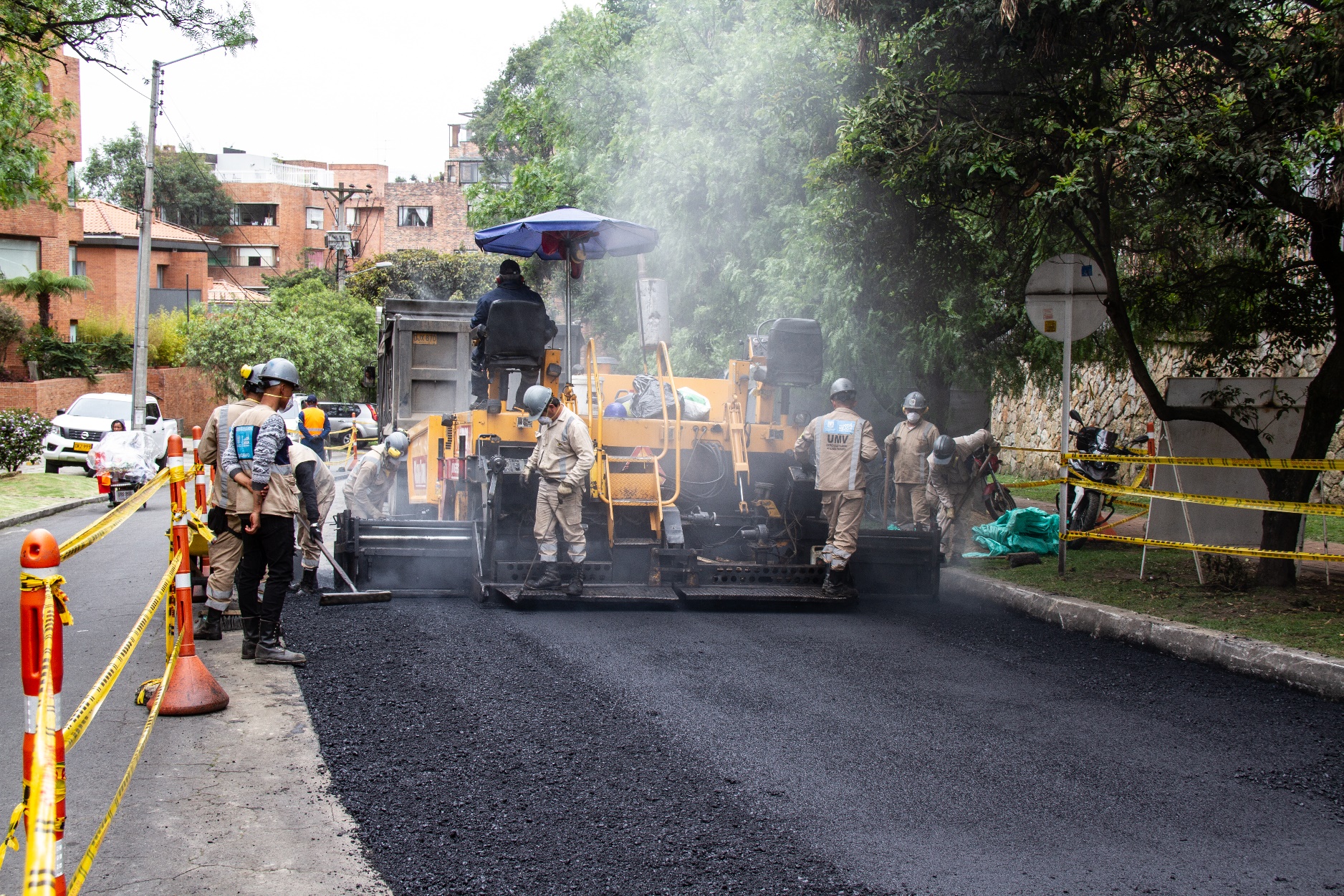 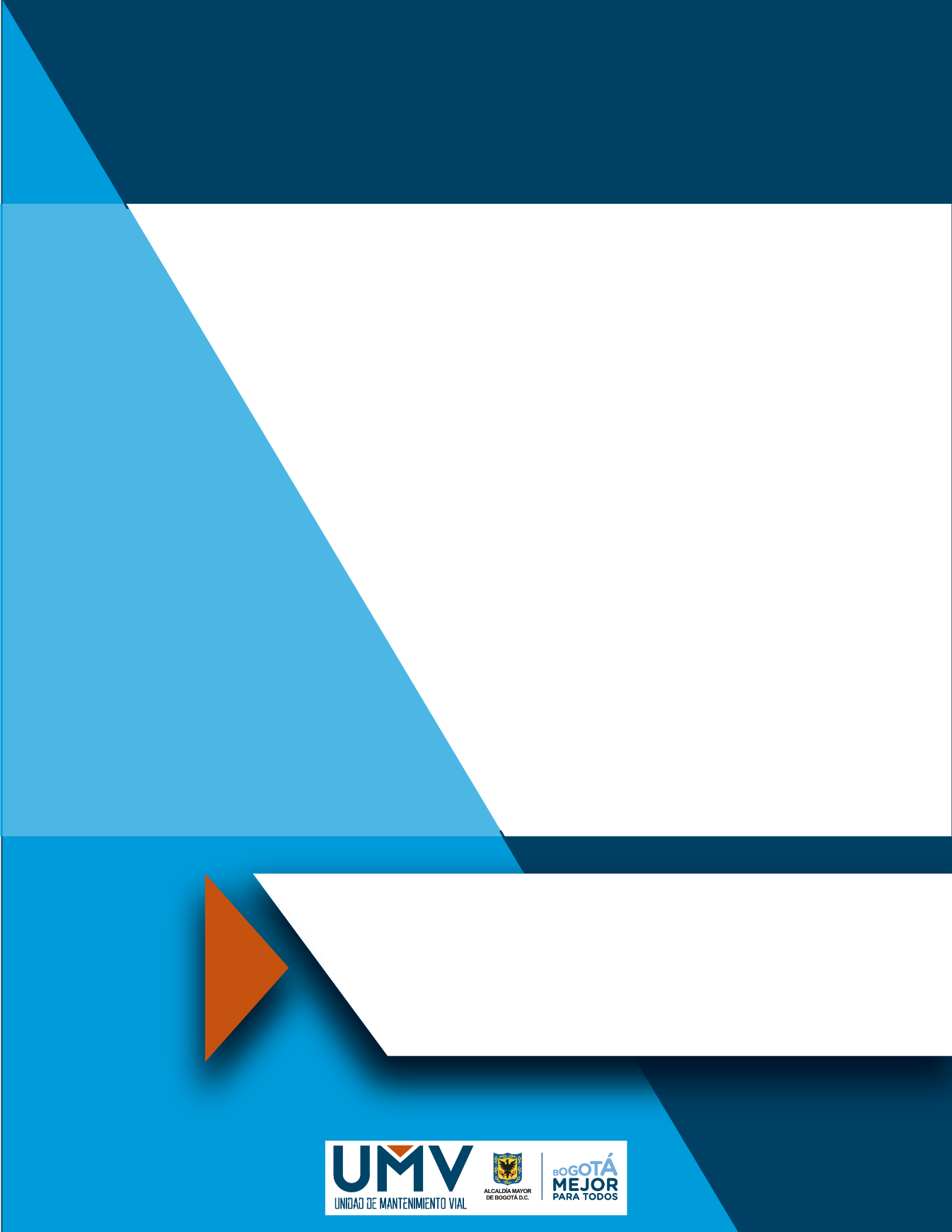 INFORME DE RENDICIÓN DE CUENTAS 2019 (30 de octubre de 2019)Listado de Tablas Tabla 1. Ingresos de la entidad	7Tabla 2. Gastos de la entidad	7Tabla 3. Cuadro de proyectos, metas, presupuesto y magnitudes de meta totales del 1 de enero de 2016 al 30 de septiembre de 2019.	12Tabla 4. Avance por dimensión del MIPG 2017-2018	15Tabla 5. Avance por temáticas a septiembre de 2019	16Tabla 6. Ejecución de Objetivos Institucionales 2016-2018	28Tabla 7. Ejecución planes de acción 2016-2018	28Tabla 8. Plan de Acción 2do. Trimestre de 2019.	29Tabla 9. Indicadores de gestión 2016-2018	29Tabla 10. Indicadores de gestión 2019	30Tabla 11. Indicadores Institucionales.	30Tabla 12. Indicadores estratégicos.	31Tabla 13. Indicadores de proceso.	31Tabla 14. Gestión contractual 2016 – 2019 (30 de octubre).	34Listado de gráficasGráfica 1. Porcentaje de compromisos y giros 2016-2019*	7Gráfica 2. Estructura Plan de Desarrollo Distrital 2016 – 2020.	9Gráfica 3. Estructura Plan de Desarrollo Distrital 2016 - 2020	10Gráfica 4. Estado de la meta de malla vial local	11Gráfica 5. Organigrama de la entidad.	21Gráfica 6. Mapa de procesos de la entidad 2016 / 2018	21Gráfica 7. Procesos de la entidad 2016 / 2018	22Gráfica 8.  Planeación Institucional	27PRESENTACIÓNConforme a lo establecido en el Artículo 3 del Acuerdo 067 de 2002, “El Alcalde Mayor de la ciudad, los Alcaldes locales y los directores de las entidades Distritales, o quienes cumplan con dicha función, deberán presentar públicamente en el primer trimestre de cada año y al final de su gestión, a partir de los indicadores establecidos en el presente Acuerdo, un balance consolidado de la gestión del titular del cargo durante el año cumplido y un informe del estado real de las finanzas de la institución al iniciar el nuevo” y de acuerdo con los lineamientos establecidos en el Estatuto Anticorrupción, la Ley de Transparencia, el marco general de la política nacional fijada en el Conpes 3654 de abril de 2010 y en la Ley de Promoción y Protección del Derecho a la Participación Democrática, la Unidad Administrativa Especial de Rehabilitación y Mantenimiento Vial, en adelante UAERMV o Unidad, preparó el informe de rendición de cuentas correspondiente al periodo entre enero de 2016 y octubre de 2019. La UAERMV -, es una entidad del orden distrital, del sector descentralizado, adscrita a la Secretaría Distrital de Movilidad, de carácter técnico, con personería jurídica, autonomía administrativa y presupuestal, con patrimonio propio, cuya misión es conservar la malla vial local construida, atender situaciones imprevistas que dificultan la movilidad y brindar apoyo interinstitucional, con el propósito de mejorar la movilidad y disminuir la accidentalidad en beneficio de una mejor calidad de vida de los ciudadanos. En concordancia con lo anterior y bajo el artículo 109 del Acuerdo Distrital 257 de 2006, la UAERMV tiene las siguientes funciones básicas:a) “Programar y ejecutar los planes y proyectos de rehabilitación y mantenimiento de la malla vial local.b) Suministrar la información para mantener actualizado el Sistema de Gestión de la Malla Vial del Distrito Capital, con toda la información de las acciones que se ejecuten.c) Programar y ejecutar las acciones de mantenimiento y aquellas que sean necesarias para atender las situaciones imprevistas que dificulten la movilidad en la red vial de la ciudad.d) Atender la construcción y desarrollo de obras específicas que se requieran para complementar la acción de otros organismos y entidades como la Secretaría de Ambiente y el Fondo de Prevención y Atención de Emergencias - FOPAE o quienes hagan sus veces.Parágrafo. Respecto de vías locales que soporten circuitos de transporte público colectivo y el resto de la malla vial se aplicará el literal c)”.Descripción de los logros alcanzados:Con referencia a la gestión de lo corrido de la administración del alcalde Enrique Peñalosa, con su programa de gobierno enmarcado en el Plan de Desarrollo Distrital “Bogotá Mejor para Todos 2016-2020”, la Unidad Administrativa Especial de Rehabilitación y Mantenimiento Vial - UAERMV, presenta su Informe de Rendición de Cuentas a octubre de 2019.El presente documento consolida la información relacionada con la gestión del talento humano, contractual, documental, presupuestal y de eficiencia del gasto, cumplimiento de la planeación y fortalecimiento institucional, defensa jurídica, servicio al ciudadano, lucha contra la corrupción, control interno, entre otros, que permiten evidenciar los resultados alcanzados en el desarrollo del objeto y las funciones establecidas por el Acuerdo 257 de 2006 desde el 1 de enero de 2016 al 30 de octubre de 2019.La implementación de acciones en las anteriores temáticas ha permitido que la entidad alcance avances y mejoras significativas. En este sentido, se destaca la actualización de la plataforma estratégica de la Unidad, estableciendo una nueva misión, visión y objetivos institucionales que permiten orientar el quehacer institucional en la búsqueda de valor público y la mejora de la calidad de vida de los ciudadanos. De esta manera, la entidad ha venido trabajando con unos propósitos claros, ajustando la organización de tal forma que, con el mejoramiento de los procesos y el rediseño de la plataforma estratégica, se puedan dar pasos hacia una institucionalidad cada vez más fuerte, eficiente y eficaz que tenga capacidad de dar respuesta rápida y oportuna a las necesidades de la ciudadanía.En este sentido, la entidad no solo ha tenido un eficiente cumplimiento de sus metas misionales, sino que la garantía y respeto por los derechos laborales siempre ha sido una constante de gran importancia en el desarrollo de sus actividades, en efecto, Seguros AXA Colpatria y la OISS (Organización Iberoamericana de Seguridad Social) el día 18 de junio de 2019 y el 24 de junio respectivamente otorgaron reconocimientos a la gestión de la UAERMV respecto a la salud de los trabajadores.Se destaca también la superación del rezago en la definición e implementación de los planes de bienestar, incentivos y capacitación, la implementación desde la vigencia 2018 de un programa de Bilingüismo que ha permitido generar mayores competencias tanto profesionales como personales en los servidores de la Entidad: de la misma forma se ha llevado a cabo la reorganización del proceso de gestión del talento humano permitiendo generar un plan estratégico acorde a las necesidades institucionales y personales de los servidores públicos. Frente a los procesos de integridad, la Entidad realizó la adopción de un código y un grupo de Gestores de Integridad, acciones con las que se busca fortalecer y apropiar en los servidores de la Unidad los valores definidos y generar acciones para una mayor transparencia e integridad en la gestión, por lo que el desafío consiste en el fortalecimiento y apropiación de estos valores, mediante la implementación de una estrategia de socialización e interiorización de estos. Con relación a la gestión presupuestal, se resalta la conformación de equipos de trabajo dirigidos exclusivamente a adelantar la gestión de análisis y revisión de la información contractual, financiera y documental pertinente a los contratos con reservas y pasivos exigibles que en su mayoría vienen de la anterior administración, lo que redundó en una gestión eficiente de los mismos, logrando el pago o anulación de saldos de un alto porcentaje de contratos, de conformidad con las liquidaciones contractuales. En el mismo sentido, se evidenció un crecimiento constante en la ejecución presupuestal tanto en compromisos como en giros de funcionamiento e inversión, aspecto que impacta de forma positiva el logro de la misionalidad de la Entidad, así como los objetivos y metas de los proyectos de inversión.Contractualmente la Entidad fortaleció su gestión mediante la conformación de un equipo interdisciplinario que propicia el desarrollo de procesos contractuales con el cumplimiento de las especificaciones jurídicas, financieras y técnicas, permitiendo así una mayor transparencia, eficiencia en la contratación, armonización y participación de las dependencias en cada uno de los procesos de contratación. En el mismo sentido, se garantizó la aplicación de los lineamientos y la normatividad vigente en cuanto al uso de la herramienta electrónica SECOP II, por lo que se ajustó el Manual de Contratación para dar aplicación a los lineamientos de Colombia Compra Eficiente, permitiendo así, la participación plural de proponentes en estos procesos, apoyando el principio de libre concurrencia. Por otra parte, se consolidó el traslado de la Sede Administrativa logrando la modernización física y tecnológica de ésta, por cuanto las instalaciones cumplen con las condiciones de espacio, técnicas, ergonómicas y de seguridad y salud en el trabajo requeridas para el confort de los colaboradores. Así mismo, a la fecha se está finalizando el proceso de traslado de la Sede Operativa, en cumplimiento del fallo de segunda instancia proferido por el Consejo de Estado el 01 de febrero de 2018 y ejecutoriado el 14 de abril de 2018. La sede se movió a un predio con áreas acondicionadas en el que ya se encuentran en operación las áreas de: Atención al Ciudadano, Gerencia de Intervención, Subdirección Técnica de Intervención y Producción, Gerencia de Producción, Gerencia Ambiental Social y Atención al Usuario, Sistemas, Talleres de Mantenimiento y Almacén General, logrando así contar con altos estándares técnicos y de confort, y cumpliendo con los requisitos ambientales, ergonómicos y de seguridad y salud en el trabajo. Dentro de los principales resultados de la Entidad, desde Sistemas de Información y Tecnología se resalta la creación de una solución tecnológica para hacer el diagnóstico de las vías locales haciendo el levantamiento de información en terreno, lo cual les permitirá a todos los actores que intervienen estas vías, contar con la información en tiempo real y así hacer una gestión coordinada y articulada entre la UAERMV, el IDU, las alcaldías locales, la Secretaría de Movilidad y la Secretaría de Gobierno. Por otra parte, y respecto a la gestión en servicio a la ciudadanía, se llevó a cabo la reubicación de la oficina de atención al ciudadano en el marco del traslado de la Sede Operativa de la Entidad, logrando así contar con un espacio adecuado para la atención, y dando cumplimiento a la mayoría de los lineamientos descritos en la Norma Técnica Colombiana NTC 6047, frente a los espacios físicos.1. Presupuesto1.1 Ejecución presupuestalA continuación, se presentan las cifras de la ejecución presupuestal de la entidad entre el 2016 y el 2019.Tabla 1. Ingresos de la entidadFuente: PREDIS, Secretaría Distrital de Hacienda. Octubre, 2019.Tabla 2. Gastos de la entidadFuente: PREDIS, Secretaría Distrital de Hacienda. Agosto, 2019. * datos a 30 de octubre de 2019.Gráfica 1. Porcentaje de compromisos y giros 2016-2019*Fuente: PREDIS, Secretaría Distrital de Hacienda. Agosto, 2019. * datos a 30 de octubre de 2019.En lo corrido de la presente administración, la Unidad Administrativa Especial de Rehabilitación y Mantenimiento Vial, ha ejecutado satisfactoriamente los proyectos de inversión que fueron formulados de acuerdo con las metas del Plan de Desarrollo Distrital. Así mismo, de conformidad con las obligaciones y necesidades proyectadas, se han ejecutado los gastos de funcionamiento de la Entidad respondiendo a cada una de las necesidades para la oportuna y adecuada gestión operativa y administrativa.Desde el punto de vista presupuestal la ejecución en cada vigencia, analizada desde 2016 (Tabla 1 y 2.), ha venido aumentando en términos de los compromisos presupuestales y la ejecución de giros, a pesar de la variabilidad en los ingresos, especialmente en las rentas que percibe la entidad. Los compromisos han pasado de $102.494 millones que correspondieron al 62% de ejecución presupuestal en 2016, a $145.994 millones en 2018 que correspondieron al 88% de ejecución, como se observa en la gráfica 1. El aumento de la ejecución presupuestal ha sido consecuencia de la continua labor del equipo humano, técnico, profesional que integra la Unidad, así como de los recursos de capital necesarios para soportar la intervención en vías a través de los procesos de contratación requeridos para el cumplimiento de la misión de la Unidad. Es así como, con corte 30 de octubre de 2019, la ejecución en compromisos asciende a $129.950 millones que corresponden al 75.82%. Así mismo, en giros se pasó del 34% en 2016 al 50% en 2018, lo que ha significado una mejor gestión pasiva de la Entidad y disminución de la reserva presupuestal.Parte del avance y mejoramiento de la ejecución se encuentra asociado al cumplimiento del principio de planificación, que ha sido materializado en los compromisos suscritos por la Entidad, los cuales antes de su perfeccionamiento, han sido debidamente formulados en el Plan Anual de Adquisiciones, señalando fechas límite, apropiaciones ajustadas al mercado y las metas que se pretenden cumplir, en concordancia con la misión institucional. Una vez en ejecución, se propende por desarrollarlos con el presupuesto de la anualidad respectiva. Actualmente la Unidad no tiene programa de saneamiento fiscal, el presupuesto de ingresos vigencia 2019, se encuentra financiado en un 96% con recursos de la administración central que corresponden a $151.557 millones de pesos y un 4% con recursos administrados que corresponden a $6.492 millones de pesos. Es importante indicar que el presupuesto de gasto que se encuentra financiado con los ingresos provenientes de recursos administrados es proporcional al recaudo obtenido en cada uno de los conceptos proyectados.En cuanto a los pasivos exigibles la Unidad ha mejorado ostensiblemente su ejecución, pasando de $39.000 millones en 2016 a $17.146 con corte a octubre 30 de 2019, aclarando que de los $17.146 millones, $6.464 millones se encuentran en instancias judiciales, y su pago o liberación de saldos solo procederá una vez se cuente con la sentencia judicial proferida por el ente competente. Así las cosas, la Unidad se encuentra gestionando $10.652 millones de pesos de contratos, con el fin de determinar su liquidación y/o pago de acuerdo con las obligaciones contractuales establecidas. Es importante indicar que, como parte de la gestión de liquidación de los convenios y contratos del pasivo exigible, la Entidad conformó equipos de trabajo dirigidos exclusivamente a adelantar la gestión de análisis y revisión de la información contractual, financiera y documental pertinente, lo que incluyó reuniones conjuntas con las entidades involucradas para gestionar lo respectivo dentro de las fases de liquidación, que una vez suscritas han redundado en una mejor gestión financiera como parte del proceso poscontractual. Frente a las reservas presupuestales es importante indicar que la gestión de estas ha venido contando con una mayor ejecución en cada vigencia desde el 2016 al 2018 pasando del 73% al 94%. Este mejoramiento obedece a las distintas medidas que al interior de la Entidad se han realizado para adelantar los tramites de liquidación y pago de los contratos, las cuales se han llevado a cabo de la mano con los supervisores. Dichas medidas han consistido en seguimiento semanal y mesas de trabajo en las que se toman decisiones y se determinan responsables en el trámite de ejecución de los recursos, y cuya gestión se continúa desarrollando en la vigencia 2019, permitiendo una ejecución al 30 de octubre del 92.3%.1.2. Estados FinancierosAdjunto se encuentran los estados financieros de los años 2016, 2017, 2018 y al 30 de septiembre de 2019.2. Cumplimiento de metas2.1 Plan de acción:El Plan de Desarrollo Distrital 2016 - 2020 “Bogotá Mejor Para Todos” se estructura a partir de tres pilares y cuatro ejes transversales, consistentes con el programa de gobierno. Para la construcción de estos pilares y ejes, se han identificado programas intersectoriales para ser ejecutados desde cada una de las entidades distritales. Estos programas se encuentran estructurados de forma que permiten identificar el diagnóstico asociado a la problemática que se enfrenta, la estrategia para abordar esta problemática expresada a nivel de proyectos y las metas de resultados, a partir de las cuales se realizará el seguimiento y la evaluación al cumplimiento de los objetivos trazados. A continuación, se presenta la estructura del Plan de Desarrollo Distrital:Gráfica 2. Estructura Plan de Desarrollo Distrital 2016 – 2020.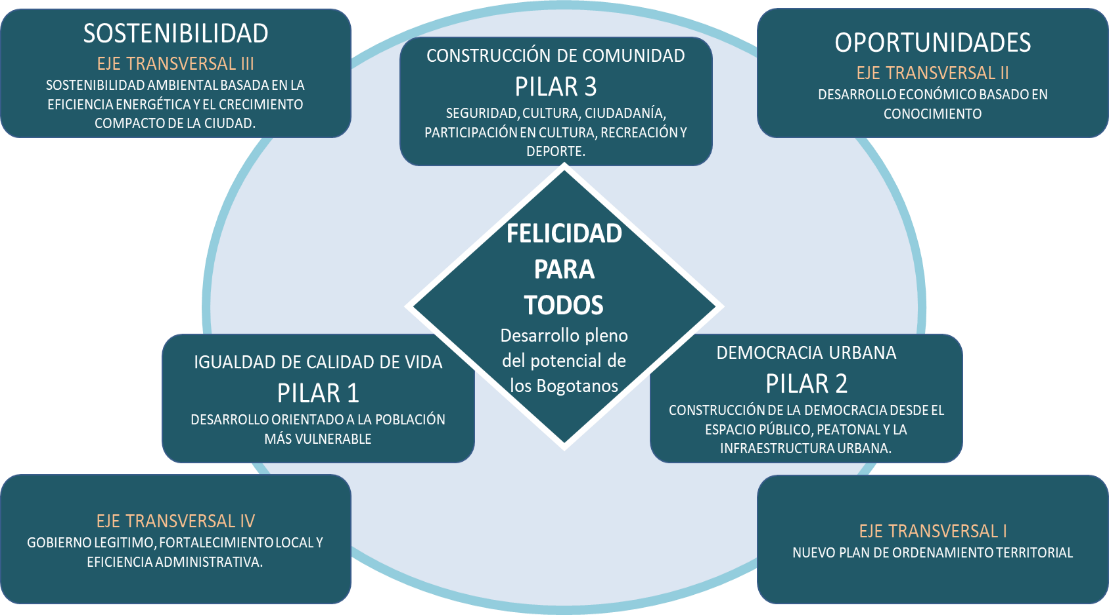 Fuente: Plan de Desarrollo Distrital 2016 - 2020, Tomo 1.En concordancia con lo anterior, la Unidad se articula con el Pilar 2 “Democracia Urbana” y el Eje Transversal 4 “Gobierno legítimo, fortalecimiento local y eficiencia” mediante la actualización y formulación de cuatro proyectos de inversión que permiten dar cumplimiento a las metas resultado y metas producto definidas para cada uno de los programas integrados en los Pilares y Ejes Transversales. En la siguiente ilustración se presenta la articulación de los proyectos de inversión a la estructura del Plan de Desarrollo así:Gráfica 3. Estructura Plan de Desarrollo Distrital 2016 - 2020Fuente: Oficina Asesora de Planeación. UAERMV. 2016.2.1.1 PROYECTO DE INVERSIÓN 408 - Recuperación, rehabilitación y mantenimiento de la malla vial.Este proyecto tiene por objetivo “Mejorar las condiciones de movilidad segura y la calidad de vida de los ciudadanos mediante el mejoramiento de la malla vial construida y la atención de situaciones imprevistas que afecten la movilidad en el Distrito Capital”, el cual se desarrolla mediante la implementación de tres estrategias: Infraestructura y Gestión del Tránsito: Orientada al desarrollo de acciones de mantenimiento (cambios de losas, cambios de carpeta, parcheos, bacheos o sellos de fisuras), tendientes a lograr una superficie de rodadura confortable y segura para los usuarios de las vías. Rehabilitación y/o mantenimiento vial como complemento al mejoramiento de la infraestructura de servicios públicos en los barrios. Situaciones imprevistas y apoyo interinstitucional: Esta estrategia está orientada a apoyar el actuar de otras entidades del Sector Movilidad en el mejoramiento de la infraestructura vial, siempre y cuando cuente con la capacidad operativa y financiera.A través de las anteriores estrategias se busca, además de beneficiar la ciudadanía de Bogotá, el cumplimiento de las siguientes metas: I) “Conservar y rehabilitar 1.083 km - carril de la infraestructura vial local (por donde no circulan rutas de Transmilenio zonal)", II) “Conservar 50 km - carril de malla vial arterial, troncal e intermedia y local (por donde circulan las rutas de Transmilenio troncal y zonal)" y III) "Conservar 15,5 km de ciclorrutas". Es preciso indicar, que la primera meta responde a la gestión misional, mientras que las otras dos responden al apoyo interinstitucional.Gráfica 4. Estado de la meta de malla vial local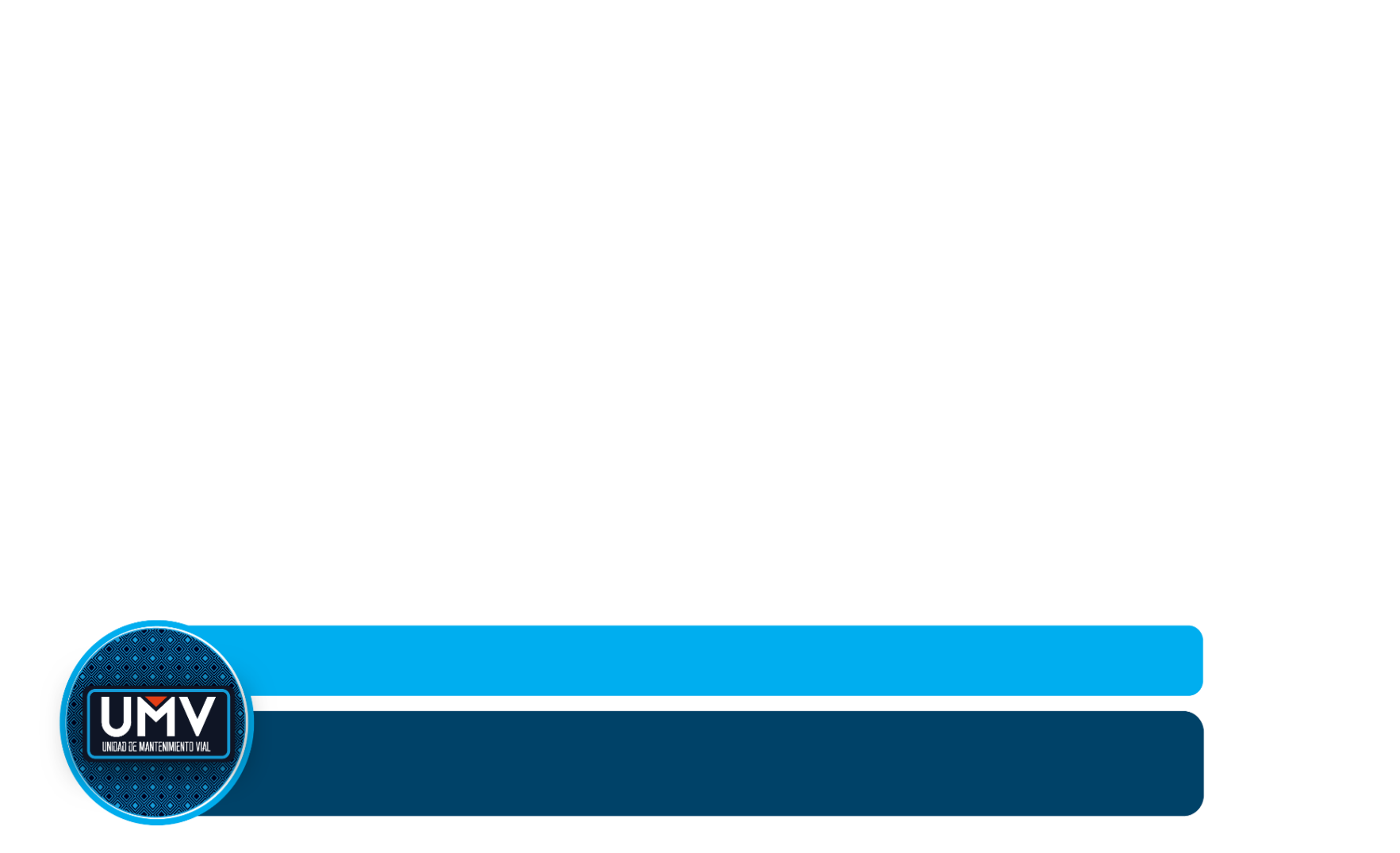 Fuente: Plan de Desarrollo Distrital Bogotá Mejor para Todos 2016 - 2020.El proyecto 408 contiene los procesos misionales de la entidad y es a grandes rasgos el proyecto de inversión que concentra la mayor parte de los recursos. Así mismo, la meta de conservar 1.083 km-carril de la malla vial local contiene la principal razón de ser de la entidad. Considerando que la meta se prolonga hasta el mes de mayo de 2020, el objetivo va en un buen nivel de desarrollo con un 94.3%. Las demás metas del proyecto 408 también cuentan con un buen nivel de ejecución si tenemos en cuenta el momento en el que fueron establecidas. En la tabla 3 podemos ver que se ha logrado el 79,9% de la meta de conservación de 50 km carril de malla vial arterial, troncal e intermedia, 2.1.2 Proyectos de inversión 1171 Transparencia, gestión pública y atención a partes interesadas en la UAERMV, 1181 Modernización Institucional y 1117 Fortalecimiento y adecuación de la plataforma tecnológica de la UAERMVTabla 3. Cuadro de proyectos, metas, presupuesto y magnitudes de meta totales del 1 de enero de 2016 al 30 de septiembre de 2019.*Cifras en millones de pesos.Fuente: SEGPLAN, Secretaría Distrital de Planeación, 2019.En el cuadro anterior se puede observar el avance y la ejecución presupuestal en compromisos de cada una de las metas de los proyectos de inversión que tiene la entidad. Para el caso de la meta del proyecto 1171, de mantener el 80% de la satisfacción de las partes interesadas, se ha cumplido la meta en todos los años (2016: 89.2%, 2017:81.7%, 2018: 82.8%).Para medir el nivel de satisfacción de las partes interesadas en la gestión realizada por la entidad, se aplica una encuesta de periodicidad trimestral en la actualidad. Los resultados obtenidos con corte 30 de octubre del 2019, son los siguientes:En total se encuestaron 2.147 personas; de los cuales 2.014 son ciudadanos usuarios/beneficiarios directos de las obras y 133 son colaboradores de la entidad. Del total de encuestados, 1.797 (84%) se encuentran satisfechos, 86 (4%) se encuentran insatisfechos y 264 (12%) no contestaron.Así mismo se cuenta con el siguiente avance en gestión, de acuerdo con los tres componentes que soportan el proyecto de inversión, a saber:1) Plan Institucional de Gestión Ambiental – PIGA: Se adelantaron actividades para la implementación del Plan Institucional de Gestión Ambiental, campañas y jornadas de sensibilización en segregación de residuos y uso eficiente y ahorro de energía y agua, así como programas de buenas prácticas ambientales.2) Atención a grupos de valor. En la vigencia 2018 la Entidad se adhirió a la iniciativa de las Naciones Unidas de Pacto Global con el fin de generar un esfuerzo articulado en procura de garantizar la implementación de acciones de responsabilidad social en el marco de los pilares de Pacto Global: Derechos Humanos, Estándares Laborales, Medio Ambiente y Lucha contra la Corrupción. Se construyó de forma conjunta el Modelo de Sostenibilidad 2019 - 2020 de la UAERMV.3) Modelo Integrado de Planeación y Gestión. En el marco de las siete dimensiones del MIPG, se han desarrollado acciones como: Se adelantó el proceso de alistamiento para implementar el Modelo Integrado de Planeación y Gestión, acciones encaminadas a fortalecer el talento humano, el direccionamiento estratégico, y la gestión de los procesos, con el ejercicio de mejoramiento para robustecer el desempeño institucional de la entidad. Se adelantaron actividades para la consolidación del Sistema Integrado de Gestión, mediante el desarrollo de un diagnóstico, monitoreo y formulación de riesgos, campañas de sensibilización y el diligenciamiento del formulario FURAG II. Se han desarrollado iniciativas para mantener actualizada la información publicada en la página web de la entidad, en cumplimiento de la Ley 1712 de 2014.En cuanto al proyecto 1181 de modernización institucional, se ha logrado avanzar en un 77% de la meta a septiembre de 2019. La entidad avanza satisfactoriamente a través de las acciones pertinentes para el cumplimiento del fallo de segunda instancia proferido por el Consejo de Estado el 01 de febrero de 2018 y ejecutoriado el 14 de abril de 2018, entre los que ordeno: efectuar los trámites necesarios para que dentro del término de un 1 año la totalidad de maquinaria, el material y demás elementos que conforman la planta de acopio objeto de la demanda, sean trasladados a un predio que cumpla con las especificaciones técnicas, concepto de uso de suelo y estudio de impacto ambiental y a la salud que se requieran para este tipo de actividades. En este sentido, la UAERMV emprendió en el segundo semestre de 2018 la búsqueda de predios que cumplieran las condiciones de uso de suelo y condiciones ambientales requeridas para la operación de la Entidad.Luego de un proceso exhaustivo de selección, se identificó el predio ubicado en la Localidad de Fontibón en la Calle 22D No. 120 - 40, con el que se suscribió contrato de arrendamiento No. 526 de 2018 del 30 de noviembre de 2018, cuyo objeto es Arrendamiento de un inmueble, con áreas acondicionadas para el funcionamiento de la sede operativa de la Unidad Administrativa Especial de Rehabilitación y Mantenimiento Vial (UAERMV), en los términos y condiciones estipuladas en los estudios previos y la propuesta presentada por el arrendador. Actualmente se adelantan las correspondientes adecuaciones.Finalmente, en cuanto al proyecto 1117 de fortalecer y modernizar en un 80% el recurso tecnológico y los sistemas de información se ha logrado la meta en un 90,75%. La entidad durante el último cuatrienio ha desarrollado los siguientes proyectos y desarrollos tecnológicos:- SIGMA (Sistema de Información Geográfica Misional y de Apoyo): El objetivo central del proyecto es crear una herramienta para centralizar e integrar la información requerida para la adecuada gestión de pavimentos en la entidad, relacionada con: Formulación, Planeación, Programación, Ejecución ySeguimiento de la conservación de la malla vial local. Los logros más relevantes para este proyecto son:Creación del visor geográfico.Creación tablero de control gerencial, herramienta que permite realizar una medición a la gestión del proceso.Contracción de una fábrica de software para desarrollar los casos de uso faltantes.Presentación de la herramienta a la Secretaria de Gobierno y a las alcaldías locales, quienes después de ver la utilidad decidieron apropiarla para su gestión de diagnóstico.Sistema de Gestión Documental Orfeo: El proyecto actual pretende soportar el proceso documental de la entidad y proyectar la Gestión Electrónica de documentos. Los logros más relevantes son:Puesta en producción de la segunda versión del aplicativo en el mes de enero de 2018.Migración con éxito de la información del proceso anterior.Parametrización de los roles y perfiles en el sistema.Convalidación de las tablas de Retención Documental.Adicional a esta información expuesta sobre los proyectos y metas de inversión de la entidad, el Plan Anual de Adquisiciones se puede ver el estado y valor de las contrataciones generadas por la entidad para llevar a cabo las metas propuestas en su proyecto de inversión. Este documento se encuentra en su versión más reciente en la siguiente dirección:https://www.umv.gov.co/portal/plan-anual-de-adquisiciones/3. Gestión de la entidad:3.1 Avance de las Políticas de Desarrollo Administrativo del Modelo Integrado de Planeación y Gestión (MIPG) Con el Decreto 1499 de 2017 del Departamento Administrativo de la Función Pública, es necesario adoptar para el Distrito Capital y sus entidades el Modelo Integrado de Planeación y Gestión - MIPG, como marco de referencia para el diseño e implementación del Sistema Integrado de Gestión (adoptado previamente bajo el Decreto Distrital 652 de 2011) para las entidades y organismos distritales, obligación que se hace explícita en el Decreto Distrital 591 de 2018 que adopta el MIPG para el nivel distrital y establece en su artículo 12 un plazo de siete meses a partir de la publicación de la Guía de ajuste del Sistema Integrado de Gestión Distrital, por parte de la Secretaría General, para la introducción del modelo. Según lo establecido en el Decreto Distrital 215 de 2017, la Dirección Distrital de Desarrollo Institucional como coordinador del Sistema Integrado de Gestión - SIG, consolidará y analizará la información sobre el estado del Modelo Integrado de Planeación y Gestión en el aplicativo FURAG del Departamento Administrativo de la Función Pública - DAFP el cual contiene las características de los productos del Sistema Integrado de Gestión. El MIPG enmarca la gestión en la calidad y la integridad, al buscar su mejoramiento de forma permanente para satisfacer las necesidades y expectativas de la ciudadanía, razón por lo cual en el 2018 la Oficina Asesora de Planeación -OAP , trabajó en la unificación y articulación de un Plan de Gestión UMV 2018-2019 en el que se consolidaron todas las brechas y requisitos de las diferentes herramientas de gestión como son los autodiagnósticos del MIPG, el Índice de Transparencia y el Plan de Mejoramiento de Calidad.Para el desarrollo de este plan se realizaron las siguientes actividades: auto capacitaciones sobre el MIPG, diligenciamiento de los autodiagnósticos del MIPG para levantar la línea base, parte fundamental del Plan de Gestión, así mismo se realizaron mesas de trabajo para establecer las actividades del Plan de Gestión UMV 2018-2019, y se socializó el mismo, al equipo de trabajo designado por el responsable directivo. En 2019 Oficina Asesora de Planeación – OAP realiza el seguimiento trimestral del Plan de Gestión 2018-2019 del estado de avance y se presenta en el Comité Directivo las alertas sobre este avance, en este comité se aprobó la trasformación para pasar al plan de adecuación y sostenibilidad SIGD-MIPG de acuerdo con las directrices para la formulación del plan dadas por la Dirección Distrital de Desarrollo Institucional de la Secretaría General.Se analizó el resultado de 63,6 Índice de Desempeño Institucional para la vigencia 2018 identificando una disminución en comparación del año anterior. Como resultado del análisis se evidencio que se contestó negativamente a productos que se tenían, pero se les llama de forma diferente y otros que se realizaron durante la vigencia evaluada, pero se terminaron en el 2019.Tabla . Avance por dimensión del MIPG 2017-2018Fuente: Resultados FURAG 2018, DAFP, 2019.Resultado del análisis en el mes de mayo la Oficina Asesora de Planeación - OAP realizó reuniones con las diferentes dependencias de la unidad para socializar los resultados por dimensión y política de gestión con el fin de ajustar el Plan de adecuación y sostenibilidad del SIGD -MIPG, para que se incorpore los productos que se identificaron como faltantes.En agosto se reformula el Plan de adecuación y sostenibilidad del SIGD -MIPG, incorporado los productos faltantes en la vigencia anterior, y en el seguimiento del corte de 30 de septiembre se da las alertas y explica la necesidad de trabajar en estas actividades para lograr como mínimo un 80% para llegar al quintil 3 siendo este meta del PDD.Tabla . Avance por temáticas a septiembre de 2019Fuente: Plan de Adecuación y Sostenibilidad MIPG- SIGD, OAP, 2019.Lo anterior, con el fin de mejorar la gestión de la Unidad y generar resultados con valores, es decir, servicios de rehabilitación y mantenimiento, atención de situaciones de imprevistas que tengan efecto en el mejoramiento del bienestar de los ciudadanos, satisfaciendo sus necesidades y demandas. 3.2. Transparencia y acceso a la información públicaDesde el año 2017 se ha trabajado para dar cumplimiento a la Ley de Transparencia, interiorizarla y articularla con diferentes instrumentos que maneja la Entidad y que le apuestan a la lucha contra la corrupción. Es por esto por lo que, en el año 2017, fue necesario rediseñar la página web, debido a que era indispensable cumplir con unos criterios de usabilidad, accesibilidad y navegabilidad. Desde ese momento se reestructuró todo el botón de transparencia, desde los numerales, ítems, y se organizó la información, de manera que se publicarán los documentos en formato accesible, organizados por temas, que permitieran ser reutilizados, manipulados y trabajados por los ciudadanos, de acuerdo con los principios expuestos en la Ley de Transparencia y Acceso a la Información Pública. Así mismo, se formuló una política interna de transparencia que ayuda a fortalecer la confianza en los ciudadanos a través de la gestión realizada por la Entidad, integrada con un componente de valores, principios y lineamientos.En la vigencia 2018 se realizaron diferentes mediciones en el marco de transparencia, entre las que se destacan la del ITA (Índice de Transparencia Activa), en donde la Entidad obtuvo 86 puntos de 100 posibles; y el ITB (Índice de Transparencia de Bogotá), en el cual logró alcanzar en “visibilidad” un puntaje del 87,9% sobre 100%. Sin embargo, a nivel general, la Unidad se posicionó en riesgo medio con un porcentaje de 63 puntos. Lo anterior, permitió generar un plan de mejora luego de los resultados obtenidos, compilando todos los requerimientos que aún están pendientes por cumplir para ser incluidos en el Plan de Adecuación y Sostenibilidad del Modelo Integrado de Planeación y gestión (MIPG-SIGD). En lo transcurrido del año 2019, la Entidad está siendo evaluada nuevamente por el ITB y durante el segundo semestre se obtendrán los resultados que permitirán realizar un comparativo de mejora entre las dos mediciones y adicionalmente, tomar los correctivos pertinentes si es el caso. Igualmente, entre los meses de agosto y septiembre de la vigencia en curso, se realizará la nueva medición de ITA, lo cual promete generar un indicador de transparencia activa y transparencia pasiva para la Unidad a través del diligenciamiento de este autodiagnóstico. Mientras tanto, desde la Oficina Asesora de Planeación se están generando mesas de socialización de transparencia y lucha contra la corrupción con diferentes entes externos. Del mismo modo, la UAERMV desde el año 2016 ha trabajado de manera proactiva para que los espacios de diálogos ciudadanos y rendición de cuentas cada día sean más sólidos y generen un diálogo de doble vía de manera constate y permanente. En el año 2017 y 2018 se realizaron rendiciones de cuentas en espacios presenciales con la participación de representantes de la ciudadanía y colaboradores. Para el año 2019, la Unidad decidió transformar estos espacios para que pudieran llegar a más ciudadanos y partes interesadas, de este modo, se realizaron diálogos ciudadanos virtuales y la rendición de cuentas virtual. Esta última con la participación de 104 personas conectadas y 118 comentarios, que fueron preguntas resueltas por la Entidad. Estos espacios han permitido no solo que la Unidad se acerque más al ciudadano o los grupos de valor, sino que ha permitido mostrar de manera constante la gestión institucional, ha contribuido a resolver los problemas de los ciudadanos y ha generado un lazo entre Entidad y parte interesada, que permite construir un modelo de gestión participativo a largo plazo.3.3 Gestión del talento humanoLa planta de Personal de la Unidad Administrativa Especial de Rehabilitación y Mantenimiento Vial se encuentra compuesta por 81 empleos públicos y 128 empleos de trabajadores oficiales asignados a los diferentes procesos a cargo de la Entidad para el cumplimiento de la misión, visión y objetivos estratégicos fijados en el Acuerdo Distrital 257 de 2006, en los Acuerdos del Consejo Directivo y los compromisos adquiridos en el Plan de Desarrollo Distrital.Para lograr los objetivos institucionales se han formulado los diferentes planes dentro del modelo integrado de planeación y gestión, entre ellos, el plan estratégico de recursos humanos y el plan anual de vacantes. 3.3.1 Plan Estratégico de Recursos Humanos.Con el fin de definir claramente los requerimientos y necesidades frente a la gestión del Talento Humano y articular la operación del proceso en los diferentes aspectos que lo componen, se formuló el Plan Estratégico de Recursos Humanos en el que se incluyen las acciones transversales a ejecutar a través de los planes de bienestar e incentivos, nómina, capacitación, seguridad y salud en el trabajo y evaluación de desempeño para el desarrollo del talento humano.3.3.2 Plan Anual de Vacantes.A la fecha se cuenta con el Plan de Previsión del Recurso Humano, como un documento que permite evidenciar el análisis de necesidades de personal de cada una de las áreas de la Entidad frente a la planta actual de los empleos de carrera administrativa, así como como los de libre nombramiento y remoción. En dicho Plan se contempla la planta actual prevista, y las vacantes de empleados públicos.Anualmente la UAERMV debe seguir elaborando la previsión y programación de los recursos necesarios para proveer las vacantes mediante concurso de méritos por medio de la Comisión Nacional del Servicio Civil. 3.3.3 Sistema de Información Distrital del Empleo y la Administración Pública (SIDEAP).El Sistema de Información Distrital del Empleo y la Administración Pública (SIDEAP) se constituye como el servicio complementario e instrumento integral que permite la formulación de políticas para garantizar la planificación, el desarrollo y la gestión del talento humano en las entidades de la Administración Distrital. En razón de lo anterior, se reportó el 100% de las hojas de vida de los empleados públicos que se vincularon a la Unidad durante las vigencias 2018 y 2019, lo anterior, garantiza y refleja la realidad de la planta de personal (tipo de vinculación, nivel, denominación, código, grado, nivel académico, género, situaciones administrativas) y se cumple con la obligación legal de registro de la hoja de vida antes de la posesión de los empleados públicos, así como el deber de aportar la declaración de bienes y rentas.3.3.4 Nómina – SIGEP.Durante la vigencia 2019, se llevó a cabo la estrategia de implementación de SIGEP - Nómina, migrando el sistema de liquidación y pago de los emolumentos en favor de los servidores públicos de un aplicativo denominado SIAP al SIGEP, con el fin de mitigar los riesgos que pueda generar la incorrecta liquidación de la nómina, para garantizar un sistema de información confiable, que con un adecuado desarrollo garantice al 100% la sistematización de todo el proceso de gestión del talento humano en sus diferentes planes y programas.3.3.5 Plan de Mejoramiento Proceso de Gestión del Talento Humano – PGTH. Durante la vigencia 2018, el proceso de Gestión del Talento Humano fue auditado por Control Interno efectuándose hallazgos que posteriormente generaron un plan de mejoramiento interno para la presente vigencia, con el fin de mejorar las debilidades y fortalecerlo.Acorde con lo anterior, actualmente se están desarrollando actividades enfocadas en la revisión y actualización del Manual de Funciones y Competencias Laborales de los Empleados Públicos, el cual fue presentado al Departamento Administrativo del Servicio Civil Distrital, frente al cual se espera pronunciamiento para su adopción.En el mismo sentido, se elaboró una guía de perfiles de funciones de los trabajadores oficiales, como anexo técnico para la actualización de la Resolución 044 de 2007, que se encuentra en proceso de revisión y aprobación.Acorde con lo anterior, una vez adoptados los documentos mencionados, la Entidad deberá iniciar un proceso de socialización de la naturaleza de las funciones de los empleados públicos y trabajadores oficiales.3.3.6 Capacitación. La Entidad presentaba un rezago en cuanto a la definición e implementación de los planes de capacitación, por este motivo se definieron estrategias que permitieron ajustar la implementación de los planes a la vigencia correspondiente. Dentro de las temáticas abordadas se trataron temas tales como seguridad informática 27001 y 20000, ensayos de laboratorio en concreto, actualización tributaria a nivel distrital y nacional, reforma tributaria en medios electrónicos para la DIAN, aplicación tributaria Ley 1739 de 2014, aplicación de matemáticas financieras, información exógena, presupuesto público, técnicas de expresión oral y escrita, Excel niveles básico, intermedio y avanzado, ofimática básica, laboratorio de suelos, georreferenciación ARGIS, uso del correo electrónico, sistemas de gestión de calidad - auditoría interna, facturación electrónica, contratación estatal e ingeniería de pavimentos.Como parte de las necesidades identificadas y en el marco del Modelo Integrado de Planeación y Gestión, a partir de 2018 se dio inicio al programa de bilingüismo, mediante el que se obtuvo el reconocimiento de la importancia de dominar una segunda lengua, como aporte a la cualificación profesional. El programa se desarrolla en el marco de un contrato suscrito con el British Council, como estrategia para promover espacios y acciones que garanticen el desarrollo integral del talento humano de la Entidad, a partir del fortalecimiento de sus competencias profesionales y personales.3.3.7 Bienestar.La Entidad presentaba un rezago en cuanto a la ejecución de los programas de bienestar, por lo que se diseñaron acciones que permitieran su cumplimiento en la misma vigencia, debido a que actualmente se cuenta con un contrato suscrito con Compensar para el apoyo logístico y operativo de las actividades de bienestar e incentivos (Contrato 412 de 2019). Durante el 2017 se dio aplicación a la Encuesta de Riesgo Psicosocial a partir de la cual se definieron acciones a desarrollar tanto en el marco de los planes de bienestar como en temas de Seguridad y Salud en el Trabajo.Dentro de las actividades implementadas en busca de mejorar la calidad de vida laboral de los empleados, se ha realizado la entrega de bonos navideños, caminatas ecológicas, torneos deportivos, vacaciones recreativas, promoción de la actividad física, entregas de boletas de cine, implementación de talleres de calidad de vida, acompañamiento a actividades institucionales, actividades de integración, entrega de incentivos a mejores funcionarios y recargas de tarjetas Compensar.Igualmente, en el marco de las estrategias de mejora continua se superó el rezago en evaluación del clima laboral, mediante la suscripción del contrato N. 559 DE 2018 con la firma Adecco Servicios Colombia, encargada de realizar la medición de clima laboral. Producto de dicha medición, se estimó para las vigencias 2019 y 2020 una gestión enfocada en la implementación de acciones que propendan por la mejora de los índices de percepción del clima laboral.3.3.8 Evaluación del Desempeño.Mediante el Acuerdo 617 de 2018 la Comisión Nacional del Servicio Civil -CNSC- establece el Sistema Tipo de Evaluación del Desempaño Laboral, que se aplica a los empleados públicos de carrera y en periodo de prueba, que presten sus servicios en las entidades públicas que se rigen bajo la Ley 909 de 2004, por lo que a partir de la vigencia 2019 se adoptó el mencionado acuerdo en la UAERMV y a la fecha se encuentra al día el proceso de evaluación del desempeño de Empleados Públicos de la entidad. Igualmente, se encuentra al día el proceso de Evaluación de la Gestión de los gerentes públicos, con la concertación de compromisos.3.3.9 Salud y Seguridad en el trabajo.En busca de fomentar un ambiente de trabajo seguro, y la salud de cada uno de los colaboradores, el proceso de Talento Humano de la UAERMV realiza una serie de actividades para prevenir, mitigar y/o controlar los riesgos en las diferentes sedes y frentes de obra a cargo de la Entidad; y así prevenir accidentes y/o enfermedades laborales mediante la estructura de mejoramiento continuo, dentro de las que se resaltan:Verificación de las condiciones de trabajo: se realizan las inspecciones periódicas a las diferentes áreas y frentes de trabajo con el fin de identificar peligros e implementar las medidas de control para los riesgos a los que están expuestos los colaboradores. Elementos de protección personal - E.P.P.: se realiza una inspección visual para verificar que el personal esté haciendo uso de los E.P.P., y dotación acorde al cargo y a las actividades desarrolladas.Herramientas, equipos, maquinaria y vehículos: se realiza la respectiva inspección de equipos, herramientas, maquinaria y vehículos disponibles en las sedes y frentes de obra, lo anterior con el fin de verificar su buen funcionamiento y prevenir accidentes.Verificación de la demarcación y señalización: se realiza la verificación de la utilización adecuada y oportuna de la demarcación y señalización, con el fin de prevenir los peligros y riesgos en los frentes de obra, de acuerdo con los requisitos legales vigentes. Charlas de seguridad y capacitaciones: en cada uno de las sedes y frentes de obra se realizan capacitaciones y/o sensibilizaciones con el fin de reforzar los aspectos relacionados con SST relevantes en la ejecución de actividades misionales o de apoyo.Gestión Documental del Sistema SG-SST: como parte de la mejora continua se han documentado los programas, procedimientos y formatos correspondientes a los controles operacionales del Sistema de Gestión en Seguridad y Salud en el Trabajo, indispensable para la estandarización de las actividades a ejecutar para garantizar la seguridad de los colaboradores. De esta forma, se proyecta en 2019 la creación de 36 documentos entre los que se encuentran programas, procedimientos, instructivos y formatos de trabajo.3.4. Eficiencia administrativa:A través del Acuerdo No. 011 del 12 de octubre de 2010: “Por el cual se establece la estructura organizacional de la Unidad Administrativa Especial de Rehabilitación y Mantenimiento Vial, las funciones de sus dependencias y se dictan otras disposiciones”, se presenta a continuación la estructura organizacional de la Unidad:Gráfica 5. Organigrama de la entidad.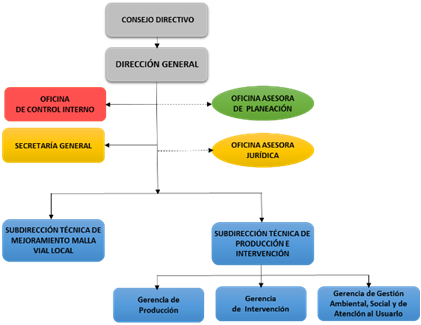 Fuente: UAERMV, 2019.3.4.1 Modelo de operación por procesos:El modelo de operación de la Unidad Administrativa Especial de Rehabilitación y Mantenimiento Vial - UAERMV - se trasformó en el cuatrienio para conservar la malla vial local oportunamente y suplir las necesidades de los grupos de valor, este ejercicio se realizó en diferentes talleres con representantes de todas las dependencias y de todos los niveles donde se revisó la cadena de valor y distribución de los procesos, como resultado se generó la actualización del mapa de procesos así:Gráfica 6. Mapa de procesos de la entidad 2016 / 2018Mapa de procesos 2016                        Mapa de procesos 2018Se paso de veintiún (21) procesos, divididos en nueve (9) macroprocesos, a diecisiete (17) procesos, donde se actualizó su documentación asegurando los siguientes aspectos mínimos: Objetivos alineados a la plataforma estratégica de la entidad.Se mejoraron los métodos que se usan para dar cumplimiento a los objetivos de cada proceso establecidos en los procedimientos.Responsables definidos, en la caracterización.Administración de los riesgos con la implementación del Manual de la Política de Administración del Riesgo.Definición de controles en los procesos y mapa de riesgos. Políticas de operación por proceso.Ajuste de indicadores. Identifica los recursos necesarios para su adecuada operación. Estas actualizaciones se realizaron teniendo en cuenta las sugerencias de los colaboradores de la Unidad, el análisis de las necesidades, prioridades identificadas y los resultados de la gestión.Gráfica 7. Procesos de la entidad 2016 / 2018Fuente: UAERMV, 2019.Todos los documentos aprobados son controlados por el Sistema Integrado de Gestión, así mismo son almacenados en un punto de uso Intranet denominado INTEGRA - SISGESTION, con la dirección web: https://www.umv.gov.co/sisgestion2019/sgc.php, que se encuentra a disposición de todos los colaboradores de la entidad. La UAERMV ha determinado y proporcionado los recursos necesarios para el establecimiento, implementación, mantenimiento de su infraestructura; estos recursos son programados en el presupuesto y en el Plan Anual de Adquisiciones para los planes de mantenimiento y calibraciones de las sedes, maquinaria y equipos.3.4.2 Política Ambiental La Entidad cuenta con una Política Ambiental, cuyo propósito apunta en propender por el uso racional de los recursos y un ambiente saludable, seguro, propicio, diverso, incluyente y participativo en las sedes de la entidad, actuando responsablemente con el ambiente, logrando calidad ambiental, eficiencia en los procesos y armonía socioambiental, a partir de la disminución de emisiones de CO2, disponiendo y aprovechando adecuadamente los residuos peligrosos y especiales, para transformar los escenarios actuales, incrementando el bienestar y la confianza de todos los trabajadores. Lo anterior se articula con lo dispuesto en el eje transversal - Sostenibilidad Ambiental basada en la Eficiencia Energética contenido en el actual Plan de Desarrollo Distrital.Para cumplir con la Política ambiental se desarrollaron los siguientes planes ambientales:Plan Institucional de Gestión AmbientalPlan de Gestión Integral de Residuos PeligrososPlan de Gestión de Residuos de Construcción y DemoliciónPlan de Gestión Ambiental de la Sede de ProducciónGAM-PL-005-V1 Plan de Contingencia de HidrocarburosGAM-PL-006-V1 Plan Institucional de Movilidad Sostenible – PIMS3.4.3. Eficiencia administrativaLa Entidad ha adelantado las acciones pertinentes para el cumplimiento del fallo de segunda instancia proferido por el Consejo de Estado el 01 de febrero de 2018 y ejecutoriado el 14 de abril de 2018, entre los que ordeno: “efectuar los trámites necesarios para que dentro del términos de un 1 año la totalidad de maquinaria, el material y demás elementos que conforman la planta de acopio objeto de la demanda, sean trasladados a un predio que cumpla con las especificaciones técnicas, concepto de uso de suelo y estudio de impacto ambiental y a la salud que se requieran para este tipo de actividades”. En este sentido la UAERMV emprendió en el segundo semestre de 2018 la búsqueda de predios que cumplieran las condiciones de uso de suelo y condiciones ambientales requeridas para la operación de la Entidad.Luego del proceso exhaustivo de selección el cual se encuentra documentado en el DTS (Documento Técnico de Soporte) del proyecto, seleccionó el predio ubicado en la Localidad de Fontibón en la Calle 22D No. 120 – 40, con el que se suscribió contrato de arrendamiento No. 526 de 2018 del 30 de Noviembre de 2018, cuyo objeto es “Arrendamiento de un inmueble, con áreas acondicionadas para el funcionamiento de la sede operativa de la Unidad Administrativa Especial de Rehabilitación y Mantenimiento Vial (UAERMV), en los términos y condiciones estipuladas en los estudios previos y la propuesta presentada por el arrendador”, por un valor de seis mil ciento treinta y nueve millones ochocientos cincuenta y un mil novecientos cincuenta y siete pesos m/cte. ($ 6.139.851.957) y un plazo de doce (12) meses que se cumplen en el mes de diciembre de 2019 y se proyecta una adición hasta el mes de mayo de 2020.  La UAERMV recibió en su totalidad los 20.479,52 m2 del proyecto, para un porcentaje del 100% de las áreas acondicionadas y recibidas por la UAERMV. La sede Operativa está en completo funcionamiento. Por otra parte, la gestión en cuanto a servicio a la ciudadanía ha estado enfocada en el cumplimiento de los lineamientos descritos en la Política Pública Distrital de Servicio a la ciudadanía frente a criterios tales como el fortalecimiento del relacionamiento con la ciudadanía, fortalecimiento de la infraestructura física y tecnología, mejoramiento y articulación de procesos y procedimientos y mejoramiento continuo. Lo anterior fundamentado en un enfoque de derechos, con inclusión y respeto por la diversidad de la ciudadanía. Con relación a los canales de atención, desde el mes de abril de 2019 se cuenta con un punto especializado de atención y servicio a la ciudadanía, ubicado en la sede operativa de la Entidad, el cual cumple con los requisitos estipulados en la Norma Técnica Colombiana NTC 6074 y con el personal capacitado para el análisis y gestión de los requerimientos ciudadanos.En cuanto a la gestión de recursos físicos, y con ocasión del cambio de sede operativa de la Entidad, durante la vigencia 2019 se realizó la reubicación de las bodegas del Almacén General, las cuales fueron organizadas por grupos específicos de elementos, clasificados de conformidad con su naturaleza y la familia correspondiente (grupo). Con el proceso de traslado a la Sede La Elvira, se mejora sustancialmente la operación del Almacén, teniendo en cuenta que se dispone de una sola bodega de elementos de ferretería, elementos de papelería y EPP. Por otra parte, la Gestión Contractual ha enfocado su accionar en el saneamiento de los contratos no liquidados, que fueron recibidos de la anterior administración y que presupuestalmente representan un porcentaje elevado de reservas y pasivos presupuestales. Al respecto, como parte de la gestión de liquidación de los convenios y contratos del pasivo exigible, la Entidad conformó equipos de trabajo dirigidos exclusivamente a adelantar la gestión de análisis y revisión de la información contractual, financiera y documental pertinente, lo que incluyó reuniones conjuntas con las Entidades involucradas para gestionar lo respectivo dentro de las fases de liquidación, que una vez suscritas han redundado en una mejor gestión financiera y contractual de la Entidad.Se adelantaron una serie de actividades (comunicaciones escritas, capacitaciones, acompañamiento) para que los supervisores se apropien de la actividad y adicionalmente se realizó acompañamiento personalizado para que los mismos se pusieran al día con la obligación de publicación de los informes de ejecución. Esta es una gestión que debe continuarse y realizarse de manera permanente.Con corte a 30 de octubre de 2019, se han celebrado 512 contratos, de los cuales 390 cuentan con acta de inicio y se encuentran en ejecución, así:En el mismo periodo de tiempo, se han llevado a cabo diecisiete (28) comités de contratación, orientados a realizar seguimiento a las adquisiciones programadas para la vigencia, definir lineamientos, propiciar la retroalimentación de los procesos que se adelantan, así como realizar las modificaciones del Plan Anual de Adquisiciones, con las justificaciones correspondientes.Frente a la gestión disciplinaria, y con el fin de implementar acciones preventivas, se divulgaron los FLASH DISCIPLINARIOS, en los cuales se desarrolló en contenido de la Directiva No.  008 de 2018, la cual señala directrices para precisar qué conductas son consideradas como actos de corrupción para facilitar su adecuación típica en materia disciplinaria, las Directiva Nos. 003 de 2013 y 015-15 de la Alcaldía Mayor de Bogotá -Dirección Distrital de Asuntos Disciplinarios-, las cuales se direccionan prevenir conductas irregulares relacionadas con el incumplimiento de los manuales de funciones y procedimientos, y a la pérdida de elementos y documentos públicos, y a la atención de quejas y denuncias que tiene que ver con temas de corrupción respectivamente.Los procesos disciplinarios se ejecutaron dentro de los términos establecidos, a excepción del expediente ID-46-17 a razón de que la carpeta objeto de investigación estuvo en manos de la Contraloría por esto no cumplió su ejecución a término.Por otro lado, respecto a la gestión documental durante el Comité Interno de Archivo realizado el 27 de junio de 2019 (virtual) se aprobó el modelo de requisitos para la implementación del SGDEA como base para el Programa de Gestión de Documento Electrónico de Archivo PGDEA.Se actualizó el PGD respecto a procedimientos, codificación y características armonizado con el PINAR, el cual fue aprobado para ser adoptado por acto administrativo. Se aplicó la herramienta de diagnóstico en la Entidad a través del formato electrónico enviado por el Archivo Distrital.Dentro de la ejecución del Contrato 546 de 2018 se han adelantado las labores de organización física del archivo de las historias laborales, debido a lo cual se han organizado los contratos por vigencia, así: Vigencia 2016 - 15 mts lineales Vigencia 2017 - 20 mts lineales Vigencia 2018 - 25 mts linealesVigencia 2019 - 10 mts lineales Así mismo, se tiene avance de la documentación, trámite y distribución de documentos y cargue en ORFEO, así:De la serie contratos vigencia 2016 se encuentran organizados 15 ML y se tiene la totalidad de los mismos cargados en la nube.De la serie contratos Vigencia 2017 se han organizado 20 mts lineales y cargados en la nube 10 mts. Vigencia 2018 se han organizado 25 mts lineales.Con respecto a la documentación de contratos y los informes derivados de los pasivos exigibles y actividades relacionadas bajo el proceso de Mitigación en masa 2008-2010, se han organizado 96 ML de los cuales 70 ML son de las vigencias 2018 y 26 ML vigencia 2019 es decir, digitalizados correspondientes al 80% y hace falta el cargue en la nube. 3.4.4. Gestión FinancieraDesde el punto de vista presupuestal la ejecución en cada vigencia, analizada desde 2016, ha venido aumentando en términos de los compromisos presupuestales y la ejecución de giros, pasando de $102.494 millones de pesos que corresponde al 62% de ejecución presupuestal en compromisos en 2016, a $145.994 millones de pesos en 2018 que corresponde al 88% de ejecución.  El aumento de la ejecución presupuestal ha sido consecuencia de la continua labor del equipo humano, técnico, profesional que integra la Unidad, así como de los recursos de capital necesarios para soportar la intervención en vías a través de los procesos de contratación requeridos para el cumplimiento de la misión de la Unidad. Es así como, con corte 30 de octubre de 2019, la ejecución en compromisos asciende a $143.393 millones de pesos que corresponde al 83.66%. En la siguiente tabla se observa el comparativo de ejecución con corte a 30 de octubre de las vigencias 2016, 2017, 2018 y 2019, tanto de compromisos como de giros presupuestales:Parte del avance y mejoramiento de la ejecución se encuentra asociado al cumplimiento del principio de planificación, que ha sido materializado en los compromisos suscritos por la Entidad, los cuales antes de su perfeccionamiento, han sido debidamente formulados en el Plan Anual de Adquisiciones, señalando fechas límite, apropiaciones ajustadas al mercado y las metas que se pretenden cumplir, en concordancia con la misión institucional. Una vez en ejecución, se propende por desarrollarlos con el presupuesto de la anualidad respectiva. En cuanto a los pasivos exigibles la Unidad ha mejorado ostensiblemente su ejecución, pasando de $39.000 millones en 2016 a $17.146 con corte a octubre 30 de 2019, aclarando que de los $17.146 millones, $6.464 millones se encuentran en instancias judiciales, y cuyo pago o liberación de saldos solo procederá una vez se cuente con la sentencia judicial proferida por el ente competente. Así las cosas, la Unidad se encuentra gestionando $10.682 millones de pesos de contratos, con el fin de determinar su liquidación y/o pago de acuerdo con las obligaciones contractuales establecidas. Frente a las reservas presupuestales es importante indicar que la gestión de estas ha venido contando con una mayor ejecución en cada vigencia desde el 2016 al 2018 pasando del 73% al 92,27%. Este mejoramiento obedece a las distintas medidas que al interior de la Entidad se han realizado para adelantar los tramites de liquidación y pago de los contratos, las cuales se han llevado a cabo de la mano con los supervisores. Dichas medidas han consistido en seguimiento semanal y mesas de trabajo en las que se toman decisiones y se determinan responsables en el trámite de ejecución de los recursos, y cuya gestión se continúa desarrollando en la vigencia 2019, permitiendo una ejecución al 30 de octubre del 92,27%.Por otra parte, al inicio de la presente vigencia se realizó la homologación del nuevo plan de cuentas, el cual se está trabajando desde el día 02 febrero de 2019 tanto en el aplicativo de Hacienda Distrital como en SICAPITAL.Así mismo, el proceso ha realizado mesas de trabajo sobre seguimiento al APLICATIVO SI CAPITAL, con el fin de realizar las actualizaciones pertinentes conforme la normatividad y procedimientos vigentes, al igual que hacer evidentes las dificultades que se presentan con relación a la utilización del sistema SICAPITAL para que los contratistas encargados de soportar el programa atiendan todas las solicitudes oportunamente. Dentro de las acciones definidas, se ha realizado control y seguimiento a la ejecución del PAC bimensualmente, y la correspondiente retroalimentación con los supervisores de la Entidad, aspecto que propicia una adecuada ejecución de giros en la entidad.3.5. Metas e indicadores de gestión 3.5.1 Planeación Estratégica El Plan Estratégico recoge los lineamientos de las Políticas de Gestión y Desempeño Institucional. Este plan se formula por vigencia y se materializa a través de la ejecución de los planes de acción. Dado lo anterior, la planeación institucional se articula a través de tres elementos fundamentales:Gráfica 8.  Planeación InstitucionalFuente. UAERMV – 2019.3.5.2 Objetivos Institucionales A continuación, se presenta el estado de avance en la ejecución de los objetivos institucionales.Tabla 6. Ejecución de Objetivos Institucionales 2016-2018Fuente. UAERMV – 2019.3.5.3 Plan De Acción. El Acuerdo 011 de 2010, en su artículo 4, asigna a la Oficina Asesora de Planeación, la función de “Asesorar a las dependencias en la definición y elaboración de los planes de acción y ofrecer los elementos necesarios para su articulación y correspondencia en el marco del Plan Estratégico”, además de realizar el monitoreo y reporte de la ejecución del plan de acción. Este proceso se realiza partiendo de la metodología y formatos diseñados para tal fin, teniendo en cuenta la estructura funcional de la entidad.El plan de acción refleja el avance en la ejecución de acciones establecidas en marco de la mejora continua de los procesos, por lo tanto, cada dependencia debe reportar sus avances, los cuales se consolidan y se presentan a continuación. Tabla 7. Ejecución planes de acción 2016-2018Fuente: Oficina Asesora de Planeación – UAERMV - 2do. Trimestre de 2019.Tabla 8. Plan de Acción 2do. Trimestre de 2019.Fuente: Oficina Asesora de Planeación – UAERMV - 2do. Trimestre de 2019.3.5.4 IndicadoresLa Unidad Administrativa Especial de Rehabilitación y Mantenimiento Vial lleva a cabo la evaluación de la gestión a través de la implementación de una serie de indicadores, los cuales son reportados por cada proceso de la entidad con una frecuencia de reporte trimestral.Estos indicadores son formulados por cada uno de los procesos con el acompañamiento de la Oficina Asesora de planeación y obedecen a la identificación de los factores críticos que son considerados susceptibles de control y medición. La tabla a continuación muestra la variación de la cantidad de indicadores por vigencia entre los periodos 2016 a 2018, en el 2019 la entidad llevo a cabo una modificación de la plataforma estrategia lo que desemboco en una modificación total de la batería de indicadores y en concordancia con las nuevas caracterizaciones de proceso. Tabla 9. Indicadores de gestión 2016-2018Fuente: Oficina Asesora de Planeación – UAERMV Tabla 10. Indicadores de gestión 2019Fuente: Oficina Asesora de Planeación – UAERMV - 2do. Trimestre de 2019.Para la vigencia 2019 se establecieron tres tipos de proceso: Indicadores InstitucionalesEstos dan cuenta del estado de avance en el cumplimiento de la misión de la entidad de acuerdo con lo establecido en el Plan de Desarrollo.Tabla 11. Indicadores Institucionales.Fuente: Oficina Asesora de Planeación – UAERMV Indicadores estratégicosEn este grupo se encuentran los indicadores que dan cuenta del desempeño de aspectos claves para la consecución de los objetivos institucionales.Tabla 12. Indicadores estratégicos.Fuente: Oficina Asesora de Planeación – UAERMV Indicadores de procesoDe este grupo hacen parte 41 indicadores que dan cuenta del comportamiento de los procesos en aspectos críticos que resultan determinantes para el logro de los objetivos de los procesos, para este periodo de medición son 29 de ellos.Tabla 13. Indicadores de proceso.Fuente: Oficina Asesora de Planeación – UAERMV 4. Gestión ContractualCon relación a la Gestión Contractual, la UAERMV ha enfocado su accionar en la estructuración de procesos de contratación de forma más ágil y eficiente, que permita dar cumplimiento a la programación propuesta en el Plan Anual de Adquisiciones, así como implementar procesos que garanticen la contratación de bienes y servicios necesarios para el adecuado funcionamiento de la Entidad, y el cumplimiento de las metas definidas en los proyectos de inversión tanto en lo misional como para los procesos de apoyo administrativo.En este sentido a partir de la vigencia 2018, se realizó una reestructuración del equipo de trabajo del proceso de contratos, el cual se reorganizó en tres subequipos, que tienen como objetivos principales: i) construir en conjunto con las dependencias solicitantes, desde la necesidad de la entidad los documentos soportes de los procesos de contratación de la UAERMV, en las diferentes modalidades; ii) estructurar los documentos requeridos en las diferentes modalidades para su posterior carga, diligenciamiento de formularios y trámite en la plataforma SECOP II; iii) organización y depuración de las liquidaciones contractuales y realización de todo tipo de modificaciones contractuales; lo anterior para dar eficiencia y agilidad en la mejora de los tiempos para cada actividad. A continuación, se detalla la estructura del proceso contractual:Así las cosas, el proceso de contratación se encuentra conformado por profesionales de carrera administrativa, no obstante, ante la poca disponibilidad en planta de personal idóneo para atender los requerimientos de la Entidad, se llevó a cabo la contratación de profesionales de distintas áreas con experiencia en estructuración de procesos, análisis de mercado, estudios del sector, identificación de riesgos, elaboración de estudios previos en el sector público, manejo de la plataforma SECOP II, manejo en procesos de liquidación y sancionatorios, logrando así contar con un equipo interdisciplinario, idóneo y capacitado para atender la gestión contractual de la Entidad.Dado lo anterior, se logró llevar a cabo un proceso de articulación de grupo de contratos con las dependencias solicitantes en la estructuración y seguimiento de los procesos contractuales. Por otra parte y con el fin de atender la reorganización del proceso, así como los nuevos lineamientos y directrices en materia de contratación, para simplificar y homogenizar las acciones que se desarrollan en las diferentes etapas del proceso contractual y en la celebración de los contratos que requiera la Entidad para el cumplimiento de sus funciones, metas y objetivos institucionales, se realizó la actualización del Manual de Contratación de la Entidad, mediante Resolución 679 del 31 de diciembre de 2018.Lo anterior, en razón a las normas y lineamientos expedidos en materia de contratación pública, a la adopción del SECOP II como plataforma transaccional del Estado colombiano, a las lecciones aprendidas como consecuencia de los procesos contractuales adelantados por la Entidad y en el marco de la mejora continua.Acorde con la modificación del Manual de Contratación, se ha realizado la revisión y actualización de los procedimientos y formatos, frente a los cuales se cuenta con un avance del 70%, y los cuales deberán continuar el proceso de actualización durante lo que resta de la vigencia 2019. Adicionalmente y con el mismo fundamento que soportó la modificación del Manual de Contratación, la Entidad se encuentra realizando la revisión y actualización del Manual de Supervisión e Interventoría, frente al cual se cuenta con un avance del 70%, proceso que deberá continuar y culminar en el segundo semestre de la vigencia 2019. Por otra parte, la Gestión Contractual ha enfocado su accionar en el saneamiento de los contratos no liquidados, que fueron recibidos de la anterior administración y que presupuestalmente representan un porcentaje elevado de reservas y pasivos presupuestales. Al respecto, como parte de la gestión de liquidación de los convenios y contratos del pasivo exigible, la Entidad conformó equipos de trabajo dirigidos exclusivamente a adelantar la gestión de análisis y revisión de la información contractual, financiera y documental pertinente, lo que incluyó reuniones conjuntas con las entidades involucradas para gestionar lo respectivo dentro de las fases de liquidación, que una vez suscritas han redundado en una mejor gestión financiera y contractual de la Entidad.De conformidad con la gestión realizada, se incrementó el número de liquidaciones contractuales con respecto al periodo de la administración anterior, lo cual ha propiciado la disminución de las sumas de pasivos exigibles, y reducción del tiempo de trámite de cada liquidación en un sesenta por ciento (60%). Actualmente y bajo el mismo esquema de priorización, la Unidad se encuentra en proceso de análisis y revisión de los contratos que presentan saldo en el pasivo exigible, pero además de los convenios suscritos con otras entidades distritales con el propósito de lograr su liquidación.Al contar con profesionales con experiencia en procesos sancionatorios, se mejoraron los tiempos en los cuales se desarrollaban tales procedimientos, lo que genera la protección de los intereses de la Entidad en forma más eficiente.Adicionalmente, y con el fin de garantizar una adecuada gestión contractual en la etapa de ejecución, se adelantaron una serie de actividades (comunicaciones escritas, capacitaciones, acompañamiento) para que los supervisores se apropien de la actividad y adicionalmente se realizó acompañamiento personalizado para que los mismos se pusieran al día con la obligación de publicación de los informes de ejecución. Esta es una gestión que debe continuarse y realizarse de manera permanente.Así mismo, se ha logrado mejorar ostensiblemente el trámite de los procesos de contratación dentro de la plataforma transaccional SECOP II, adelantando los procesos de selección en dicha plataforma, salvo los que, por instrucción de Colombia Compra Eficiente, se deben continuar adelantando mediante la plataforma SECOP I.Por otra parte, y en cumplimiento de los principios que rigen la actuación administrativa y la contratación, la UAERMV cuenta desde 2013 con un Comité de Contratación, designado para atender los requerimientos de la Unidad en materia contractual, el cual tiene dentro de sus funciones las de realizar sugerencias y recomendaciones sobre políticas en materia de contratación, analizar la conveniencia de la apertura de procesos de selección, analizar y efectuar recomendaciones sobre mecanismos de selección y contratación, y pronunciarse sobre la evaluación de propuestas en los procesos de selección que le sean puestos a consideración.Así las cosas, el Comité sesiona de manera ordinaria cada mes y extraordinariamente a solicitud de la Presidencia o Secretario Técnico, permitiendo así garantizar una mayor transparencia y análisis técnico en los procesos de contratación de la Entidad, así como la aplicación de los lineamientos y directrices de la Alta Dirección en la contratación.Finalmente, se resalta que, en promedio el volumen (cantidad) de contratos que se realizan a través de la modalidad de contratación directa es alto, equivalente al 80% aproximadamente de los contratos suscritos, sin embargo, es necesario precisar, que el valor contratado a través de esta modalidad resulta inferior al valor de la contratación adelantado a través de las demás modalidades de selección, que equivalen a un 60% aproximadamente del valor de la contratación realizada. A continuación, se presenta una tabla con los contratos celebrados y en ejecución o pendientes de liquidar, suscritos en la presente administración:Tabla 14. Gestión contractual 2016 – 2019 (30 de octubre).Fuente: Elaboración propia a partir de las matrices de seguimiento contractual – UAERMV.5. Cambios en el sector o en la población beneficiaria5.1 Identificación y descripción de la problemática social.Problemática Social: Inadecuadas condiciones de movilidad y demora en los tiempos de desplazamiento en la red vial del Distrito Capital por el deterioro de la malla vial local. Descripción De La Problemática Social: La movilidad en Bogotá tiene dificultades como escasez de vías aptas para toda la ciudadanía; los bici-usuarios, automovilistas y motociclistas están expuestos a conflictos que emergen por un escaso mantenimiento y rehabilitación de las vías; hay excesivos huecos, ondulaciones y discontinuidades que contribuyen a la congestión y accidentalidad.Entre las causas principales de esta problemática se tienen:Deterioro y daño de la malla vial de la ciudad. Así, las escasas y desarticuladas acciones de mantenimiento y rehabilitación de los pavimentos existentes, una vez se generan desgastes de la carpeta asfáltica en las vías, originan fallos que afectan la estructura, así conllevan al aumento de costos y tiempo de las intervenciones.Aumento de situaciones imprevistas y emergencias (remoción en masa, desecación y socavación), debido entre otras, a la variabilidad climática, y al insuficiente mantenimiento de redes hidráulicas de la malla vial de la ciudad.Falta de coordinación efectiva entre entidades responsables de llevar a cabo el mantenimiento y rehabilitación de la malla vial.Población por atender:Fuente: Secretaría Distrital de Planeación, SDP. Población de Bogotá D.C. y sus localidades 1985-2020Nota. Esta fuente de información es oficial publicada por la Secretaría Distrital de Planeación, en el marco del Convenio DANE- SDP No 096-2007	Fuente: UAERMV. junio. 2019.6. Acciones de mejoramiento de la entidadLos mecanismos de control que existen al interior y al exterior para hacer un seguimiento efectivo a la gestión respectiva: Mecanismos internos: a través del procedimiento Control de No Conformidades, Acciones Correctivas y Acciones de Mejora, CEM-PR-003, del proceso Control, Evaluación y Mejora de la Gestión - CEM, de la Oficina de Control Interno - OCIEl objetivo del procedimiento anterior determina: "Realizar seguimiento a los planes de mejoramiento de cada uno de los procesos de la UAERMV, con el fin de controlar la  ejecución y cumplimiento de las acciones allí propuestas por el incumplimiento de requisitos, como resultado del análisis y evaluación de las fuentes de identificación de no conformidades, para eliminar las causas de no conformidades y/o salidas no conformes y tomar las acciones correctivas pertinentes con el fin que no reincidan ni ocurran por otra parte,  o tomar las acciones de mejora continua para la conveniencia, adecuación y eficacia del sistema de gestión de la calidad, para asegurar la calidad de los productos ofrecidos y servicios prestados por la entidad, determinando si hay necesidades u oportunidades que deben considerarse como parte de la mejora continua"Mecanismos externos: a través de la Resolución 012 de 2018, expedida por la Contraloría de Bogotá D.C.,” Por la cual se reglamenta el trámite del plan de mejoramiento que presentan los sujetos de vigilancia y control fiscal a la Contraloría de Bogotá D.C., se adopta el procedimiento interno y se dictan otras disposiciones", cuyo objetivo es "Establecer los parámetros para la formulación, modificación, seguimiento, reporte y evaluación del plan de mejoramiento".Conceptos generados por los entes de control a través de los informes que generan para la entidad, las calificaciones que le dan a la entidad y el plan de acción de la entidad ante la calificación: en los informe de regularidad anuales de la Contraloría de Bogotá D.C., entre las vigencias 2016 y 2019, se extrae la siguiente información:
Calificación de fenecimiento: "La responsabilidad de la Contraloría de Bogotá consiste en producir un informe integral que contenga el pronunciamiento sobre el fenecimiento (o no) de la cuenta, con fundamento en la aplicación de los sistemas de control de Gestión, Resultados y Financiero (opinión sobre la razonabilidad de los Estados Financieros), el acatamiento a las disposiciones legales y la calidad y eficiencia del Control Fiscal Interno". Por lo anterior, a continuación, se presenta el estado de fenecimiento de la UAERMV, emitido por el ente de control:Informe de regularidad, código 111, PAD-2016: La cuenta correspondiente a la vigencia 2015, SE FENECE.Informe de regularidad, código 90, PAD-2017: La cuenta correspondiente a la vigencia 2016, SE FENECE.Informe de regularidad, código 87, PAD-2018: La cuenta correspondiente a la vigencia 2017, SE FENECE.Informe de regularidad, código 63, PAD-2019: La cuenta correspondiente a la vigencia 2018, SE FENECE.Calificación planes de mejoramiento: la Contraloría de Bogotá D.C., en cada uno de los informes relacionados anteriormente, emitió pronunciamiento del resultado de efectividad del plan de mejoramiento para eliminar la causa de los hallazgos formulados por el ente de control:Informe de regularidad, código 111, PAD-2016: 97% de cumplimiento.Informe de regularidad, código 90, PAD-2017: 87% de cumplimiento.Informe de regularidad, código 87, PAD-2018: 71,43% de cumplimientoInforme de regularidad, código 63, PAD-2019: 84,84% de cumplimiento2016201720182019*Rentas e ingresosRentas e ingresos$49.171.154.000$37.077.583.000$13.839.998.000$6.492.450.000TransferenciasTransferencias$116.637.696.577$123.916.450.000$151.799.929.000$164.904.554.000Total IngresosTotal Ingresos$165.808.850.577$160.994.033.000$165.639.927.000$171.397.004.000Apropiación inicialApropiación finalCompromisos%CompromisosGiros%Giros2016Funcionamiento$19.924.287.000$23.967.292.577$21.421.909.54889,38%$20.160.284.88584,12%2016Inversión$141.841.558.000$141.841.558.000$81.072.733.33257,16%$35.563.814.04325,07%2016Total$161.765.845.000$165.808.850.577$102.494.642.88061,81%$55.724.098.92833,61%2017Funcionamiento$20.800.049.000$20.800.049.000$18.551.877.79889,19%$17.187.501.50682,63%2017Inversión$147.971.912.000$140.193.984.000$85.400.396.61960,92%$32.558.766.93523,22%2017Total$168.771.961.000$160.994.033.000$103.952.274.41764,57%$49.746.268.44130,90%2018Funcionamiento$26.827.676.000$26.537.676.000$21.846.260.00782,32%$20.199.345.20376,12%2018Inversión$139.140.251.000$139.102.251.000$124.147.765.54089,25%$63.648.603.78845,76%2018Total$165.967.927.000$165.639.927.000$145.994.025.54788,14%$83.847.948.99150,62%2019*Funcionamiento$28.072.610.000$28.003.610.000$18.644.006.65366,58%$10.940.605.28457,28%2019*Inversión$129.977.394.000$143.393.394.000$111.306.036.96677,62%$31.636.880.55937,08%2019*Total$158.050.004.000$171.397.004.000$129.950.043.61975,82%$42.577.485.84340,38%2016201720182019Programación167Km-carril290Km-carril300Km-carril309,13Km-carrilEjecución169,4Km-carril292,66Km-carril311,8Km-carril247,46Km-carrilProgramado Ejecutado%Proyecto:Proyecto:408 - Recuperación, rehabilitación y mantenimiento de la malla vial408 - Recuperación, rehabilitación y mantenimiento de la malla vial408 - Recuperación, rehabilitación y mantenimiento de la malla vial408 - Recuperación, rehabilitación y mantenimiento de la malla vialMetas1.083 km-carril de Conservación y Rehabilitación de la Infraestructura Vial Local. 
(KM-Carril Impacto)Magnitud1.083,01.021,3394,3%Metas1.083 km-carril de Conservación y Rehabilitación de la Infraestructura Vial Local. 
(KM-Carril Impacto)Recursos $302.519  $266.401 88,5%MetasConservación de 50 km-carril de malla vial arterial, troncal e intermedio y local. 
(KM-Carril de Intervención)Magnitud50,0044,4889,0%MetasConservación de 50 km-carril de malla vial arterial, troncal e intermedio y local. 
(KM-Carril de Intervención)Recursos $23.648  $22.687 95,9%MetasConservar 15,5 Km de ciclorrutasMagnitud15,510,4167,2%MetasConservar 15,5 Km de ciclorrutasRecursos $5.094  $4.104 80,6%MetasMantener 10 Km-carril de la malla vial ruralMagnitud106,8568,5%MetasMantener 10 Km-carril de la malla vial ruralRecursos $2.546  $1.799 70,7%Proyecto:Proyecto:1181 - Modernización institucional1181 - Modernización institucional1181 - Modernización institucional1181 - Modernización institucionalMetasAdecuar y dotar una (1) sede para el proceso de producción e intervención de la malla vial localMagnitud1,00,7777%MetasAdecuar y dotar una (1) sede para el proceso de producción e intervención de la malla vial localRecursos $41.084  $11.823 28,78%Proyecto:Proyecto:1171 - Transparencia, gestión pública y atención a partes interesadas en la UAERMV1171 - Transparencia, gestión pública y atención a partes interesadas en la UAERMV1171 - Transparencia, gestión pública y atención a partes interesadas en la UAERMV1171 - Transparencia, gestión pública y atención a partes interesadas en la UAERMVMetasMantener el 80% de satisfacción de los ciudadanos y partes interesadasRecursos $36.221  $20.173 55,63%Proyecto:Proyecto:1117 - Fortalecimiento y adecuación de la plataforma tecnológica de la UAERMV1117 - Fortalecimiento y adecuación de la plataforma tecnológica de la UAERMV1117 - Fortalecimiento y adecuación de la plataforma tecnológica de la UAERMV1117 - Fortalecimiento y adecuación de la plataforma tecnológica de la UAERMVMetasFortalecer y modernizar en un 80% el recurso tecnológico y de sistemas de información de entidades del
sector movilidadMagnitud80%72,6%90,75%MetasFortalecer y modernizar en un 80% el recurso tecnológico y de sistemas de información de entidades del
sector movilidadRecursos $16.009  $9.730 60,78%Dimensión20172018Talento Humano64,254,9Direccionamiento Estratégico y Planeación68,268,9Gestión para Resultados con Valores70,465,5Evaluación de Resultados62,257,3Información y Comunicación69,365,1Gestión del Conocimiento69,557,8Control Interno69,662,4Resultados FURAG69%63,6%Temáticas del Plan de adecuación y sostenibilidad del SIGD -MIPGAVANCE SEPTIEMBRE DE 2019Acceso a la información 83%Código de integridad56%Condiciones institucionales de medidas anticorrupción67%Contenidos mínimos de los lineamientos del proceso contractual100%Control Interno64%Control interno disciplinario100%Defensa jurídica 80%Direccionamiento y Planeación79%Gestión de denuncias e investigación de hechos de corrupción 100%Gestión presupuestal 100%Participación ciudadana70%Rendición de Cuentas 84%Servicio al Ciudadano92%Talento humano 66%Transparencia y Acceso a la Información74%Plan Anticorrupción100%Información y Comunicación 83%Gobierno Digital48%Seguridad Digital13%Gestión del Conocimiento y la Innovación64%total76%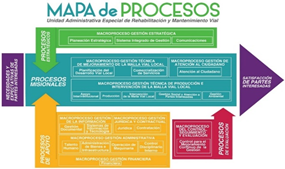 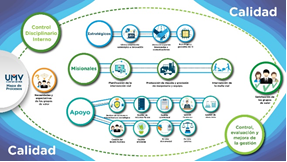 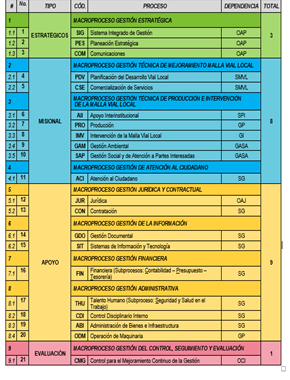 Procesos 2016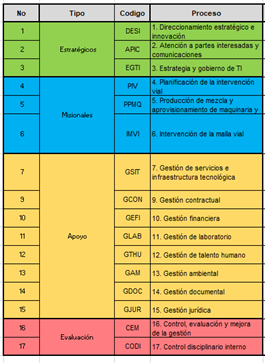 Procesos 2018No. Contratos celebradosNo. de Contratos en ejecuciónNo. de Contratos pendientes de liquidación51239031AñoRubroApropiación VigenciaTotal CompromisosTotal Giros% Compromisos% Giros2016 Funcionamiento 23.94913.25810.68555,36%44,62%2016 Inversión 104.80129.0235.79727,69%5,53%2016 Pasivos 37.0596.2565.96016,88%16,08%2017 Funcionamiento 20.8007.6787.23836,91%34,80%2017 Inversión 112.55328.0664.00824,94%3,56%2017 Pasivos 35.4192.7322.7327,71%7,71%2018 Funcionamiento 26.53811.0998.72041,82%32,86%2018 Inversión 124.90646.65810.66337,35%8,54%2018 Pasivos 14.1973.8383.83827,04%27,04%2019 Funcionamiento 27.99818.63816.03666,60%57,30%2019 Inversión 126.253107.51649.37885,2%39,1%2019 Pasivos 17.1463.7963.79622,10%22,10%2.0162.016165.80948.53722.44329,27%13,54%2.0172.017168.77238.47613.97722,80%8,28%2.0182.018165.64061.59523.22137,19%14,02%2.0192.019171.396143.39328.00383,66%16,33%OBJETIVO INSTITUCIONALPONDERACIÓNTRIMESTRE 1TRIMESTRE 2ACUMULADOLiderar la política pública de la conservación de la infraestructura vial local de Bogotá D.C.10,00%2,33%2,50%4,83%Mejorar las condiciones de movilidad de la malla vial, a través de los programas de conservación y la atención de situaciones imprevistas que dificulten la movilidad en Bogotá D.C.60,00%6,93%25,70%32,62%Optimizar la infraestructura técnica, tecnológica y organizacional de la entidad para el cumplimiento de su misionalidad.10,00%0,25%0,91%1,16%Mejorar la gestión institucional a través de mecanismos de transparencia y eficiencia de los procesos para la toma de decisiones y la mejora continua en pro de la satisfacción del ciudadano y grupos de valor.10,00%2,29%2,16%4,45%Desarrollar una cultura organizacional fundamentada en el fortalecimiento del talento humano a través de la gestión del conocimiento, su apropiación y aprovechamiento y la mejora del clima laboral, como motores de la generación de resultados de la entidad.10,00%3,88%2,10%5,98%TOTAL100,00%15,67%33,37%49,05%PROCESOVIGENCIAVIGENCIAVIGENCIAPROCESO201620172018Sistema Integrado de Gestión100%100,0%100,0%Planeación Estratégica99.32%94,5%100,0%Comunicaciones93.50%99,9%99,6%Planificación del Desarrollo Vial Local100%%100,9%113,6%Comercialización de Servicios100%100%EliminadoApoyo Interinstitucional86.80%99,9%100,0%Producción98.25%100%100,0%Intervención de la Malla Vial Local100%100%102,5%Gestión Ambiental86.68%100%100,0%Gestión Social y de Atención a Partes Interesadas99.39%75,2%100,0%Atención al Ciudadano87.60%100%95,0%Jurídica100%95,9%100,0%Contratación100%69,2%82,5%Gestión Documental94%91,8%86,7%Sistemas de Información y Tecnología82.75%95,7%98,4%Financiera81.60%58,8%92,0%Talento Humano79.99%82,9%93,6%Control Disciplinario Interno72.49%85,5%100,0%Administración de Bienes e Infraestructura88.35%92,1%100,0%Operación de Maquinaria100%100%100,0%Control para el Mejoramiento Continuo de la Gestión99.16%100%98,8%TOTAL93%92%98%PROCESOPROG1er TrimEJEC1er TrimPROG2do TrimEJEC2do TrimPROGAcumuladaEJECAcumuladaGestión Jurídica30,50%30,50%69,50%69,50%100,00%100,00%Planeación de la Intervención Vial3,50%33,25%31,50%31,75%35,00%65,00%Gestión de Laboratorio24,00%24,00%2,00%38,00%26,00%62,00%Gestión del Talento Humano35,50%35,50%20,00%20,00%55,50%55,50%Gestión Ambiental19,20%34,80%34,80%19,20%54,00%54,00%Producción de Mezcla y Provisión de Maquinaria y Equipo0,00%0,00%56,50%50,00%56,50%50,00%Intervención de la Malla Vial13,60%13,60%36,16%36,16%49,76%49,76%Control, Evaluación y Mejora de la Gestión20,00%22,97%26,28%22,82%46,28%45,78%Gestión Financiera32,00%32,00%10,80%10,80%42,80%42,80%Gestión contractual0,00%0,00%36,55%36,55%36,55%36,55%CODI. Control Disciplinario Interno15,00%30,00%20,00%5,00%35,00%35,00%Direccionamiento Estratégico e Innovación8,25%34,46%32,98%0,00%41,23%34,46%Atención a Partes Interesadas y Comunicaciones9,75%9,75%13,25%16,25%23,00%26,00%Gestión de recursos físicos13,40%13,40%0,00%0,00%13,40%13,40%Gestión Documental0,00%0,00%10,00%10,00%10,00%10,00%Estrategia y Gobierno de TI0,00%0,00%0,00%0,00%0,00%0,00%Gestión de Servicios e Infraestructura Tecnológica0,00%0,00%0,00%0,00%0,00%0,00%TOTAL13,2%18,5%23,6%21,5%36,8%40%PROCESOVIGENCIAVIGENCIAVIGENCIAPROCESO201620172018Planeación estratégica433Sistema integrado de gestión242Comunicaciones133Atención al ciudadano213Gestión documental431Sistemas de información y tecnología200Jurídica452Contratación521Talento humano365Administración de bienes e infraestructura223Operación de la maquinaria111Financiera584Control disciplinario interno111Planificación del desarrollo vial local333Comercialización de servicios1ELIMINADOELIMINADOApoyo interinstitucional111Producción443Intervención de la malla vial local133Gasa261Gestión Social y de Atención a Partes InteresadasNo existía22Control Para el Mejoramiento de la gestión322TOTAL516044PROCESOVIGENCIAPROCESO2019Direccionamiento estratégico e Innovación6Atención a partes interesadas y comunicaciones 3Estrategia y gobierno de ti1Planificación de la intervención vial4Producción de mezcla y aprovisionamiento de maquinaria y equipos6Intervención de la malla vial 3Gestión de servicios e infraestructura tecnológica2Gestión de recursos físicos1Gestión contractual1Gestión financiera4Gestión del laboratorio4Gestión del talento humano4Gestión ambiental1Gestión documental2Gestión jurídica2Control disciplinario interno1Control, evaluación y mejora de la gestión3TOTAL 48CÓD.CÓD.INDICADOR DEPENDENCIAINSTITUCIONAL IMVICUMPLIMIENTO DE METAS DE INTERVENCION DE VIASIntervención de la Malla Vial LocalINSTITUCIONAL GFINEJECUCIÓN PRESUPUESTAL Financiera - SGCÓD.CÓD.INDICADOR DEPENDENCIAESTRATÉGIO PIVSEGUIMIENTO A INTERVENCIONES EJECUTADASSubdirección Técnica de Mejoramiento de la Malla Vial Local ESTRATÉGIO PPMQPORCENTAJE DE CUMPLIMIENTO DE ENTREGAS DE PRODUCCIÓN Y MATERIAS PRIMAS PROGRAMADOSGerencia de Producción ESTRATÉGIO PPMQPORCENTAJE DE CONTROL DE CALIDAD A LA PRODUCCIÓN Y MATERIAS PRIMASGerencia de Producción ESTRATÉGIO GEFIEJECUCIÓN PRESUPUESTAL PASIVOS EXIGIBLESFinanciera – SGCÓD.INDICADOR DESI-IND-001seguimiento al cumplimiento del plan de acción de cada uno de los procesosDESI-IND-002seguimiento a la ejecución de los objetivos institucionales de la UAERMVDESI-IND-003implementación modelo integrado de planeación y gestiónDESI-IND-004porcentaje de modificaciones presupuestales entre conceptos de gastos de inversiónDESI-IND-005porcentaje de ejecución del presupuesto de inversión de la entidadDESI-IND-006porcentaje avance de metas para la vigencia asociadas a la unidad en el plan de desarrollo distrital APIC-IND-001tiempo promedio de respuesta de PQRSFD con términos de respuesta de 30 días hábilesAPIC-IND-002claridad de las respuestas a PQRSFD ciudadanasAPIC-IND-003cumplimiento del plan de acción de responsabilidad social- modelo de sostenibilidad para la vigencia 2019EGTI-IND-001cumplimiento de las acciones del plan estratégico de tecnologías de la informaciónPIV-IND-001intervenciones priorizadas para misionalidadPIV-IND-003intervenciones priorizadas en la malla vial ruralPIV-IND-004intervenciones priorizadas de ciclorrutasPPMQ-IND-004disponibilidad de maquinaria PPMQ-IND-005disponibilidad de equiposPPMQ-IND-006disponibilidad de la planta de producción de la UAERMVIMVI-IND-002población satisfecha IMVI-IND-003nivel promedio de satisfacción (beneficiarios directos)GSIT-IND-001oportunidad en la atención de la mesa de ayuda para procesos internosGSIT-IND-002oportunidad en la atención de la mesa de ayuda para proveedoresGREF-IND-001oportunidad en la atención de solicitudes de entrega de recursos físicos.GCON-IND-002seguimiento al plan de adquisicionesGEFI-IND-003ejecución del PAC (plan anualizado de caja)GEFI-IND-005ejecución de reservas presupuestalesGLAB-IND-001seguimiento a las solicitudes de ensayos a las materias primasGLAB-IND-002seguimiento a las solicitudes de ensayos a los productos y a las capas de la estructura de pavimentoGLAB-IND-003seguimiento a la ejecución y entrega de resultados de apiquesGLAB-IND-004verificación de la calidad de la ejecución de los métodos de ensayoGTHU-IND-003cumplimiento del plan institucional de capacitación. GTHU-IND-004cumplimiento del plan de seguridad y salud en el trabajoGTHU-IND-005cumplimiento del plan de bienestar e incentivosGTHU-IND-006índice de frecuencia de los accidentes laboralesGAM-IND-001cumplimiento plan de acción PIGA GDOC-IND-001cumplimiento del programa de gestión documentalGDOC-IND-002tiempo promedio de atención de consultas del archivo central GJUR-IND-001sentencias a favor de la entidadGJUR-IND-002prevención del daño antijurídicoCODI-IND-001cumplimiento de los términos procesalesCEM-IND-001ejecución de plan anual de auditoríasCEM-IND-002evaluación de controles en mapas de riesgosCEM-IND-003ejecución de acciones correctivasVigenciaNo. Contratos celebradosNo. de Contratos en ejecuciónNo. de Contratos pendientes de liquidación20164771122017569 (1 anulado)35520185644184201951239031TOTALES2122 (1 anulado)435182Localidad2016201720182019Antonio Nariño 109.277 109.254109.199 109.104 Barrios Unidos 263.883 267.106270.280 273.396 Bosa 709.039 731.047753.496 776.363 Chapinero 126.951 126.591126.192 125.750 Ciudad Bolívar 719.700 733.859748.012 762.184 Engativá 873.243 878.434883.319 887.886 Fontibón 403.519 413.734424.038 434.446 Kennedy 1.187.315 1.208.9801.230.539 1.252.014 La Candelaria 22.633 22.43822.243 22.041 Los Mártires 94.130 93.71693.248 92.755 Puente Aranda 225.220 221.906218.555 215.191 Rafael Uribe Uribe 353.761 350.944348.023 344.990 San Cristóbal 396.383 394.358392.220 389.945 Santa Fe 96.534 95.20193.857 92.490 Suba 1.250.734 1.282.9781.315.509 1.348.372 Sumapaz 7.330 7.4577.584 7.711 Teusaquillo 140.767 140.473140.135 139.776 Tunjuelito 189.522 187.971186.383 184.743 Usaquén 472.908 474.186475.275 476.184 Usme 337.152 340.101342.940 345.689 Total general 7.980.001 8.080.7348.181.047 8.281.030 LOCALIDADLOCALIDAD20162017201820191 Usaquén128.105135.312156.85365.7292 Chapinero 101.02664.40255.01331.9483 Santafé58.32919.8908.0148.0344 San Cristóbal23.95210.50342.1365.0655 Usme 32.51548.79220.3547.7596 Tunjuelito 79.21126.86171.37646.6457 Bosa59.16021.23476.19522.8958 Kennedy234.018110.762117.87253.2889 Fontibón331.417138.763366.96286.39610 Engativá463.945148.615268.091252.74611 Suba235.06287.580201.39164.54512 Barrios Unidos93.44083.91594.96878.45613 Teusaquillo114.14089.305110.32948.40214 Mártires115.41451.71933.01730.50415 Antonio Nariño54.4714.35521.77725.05816 Puente Aranda169.143106.009131.37677.60817 La Candelaria10.32710.3275.163018 Rafael Uribe Uribe100.176134.25862.39635.60819 Ciudad Bolívar52.27117.82549.29625.40020 Sumapaz0000TOTAL2.456.1201.310.4261.892.579966.086